EXAMEN LEERSTOF – BRUIN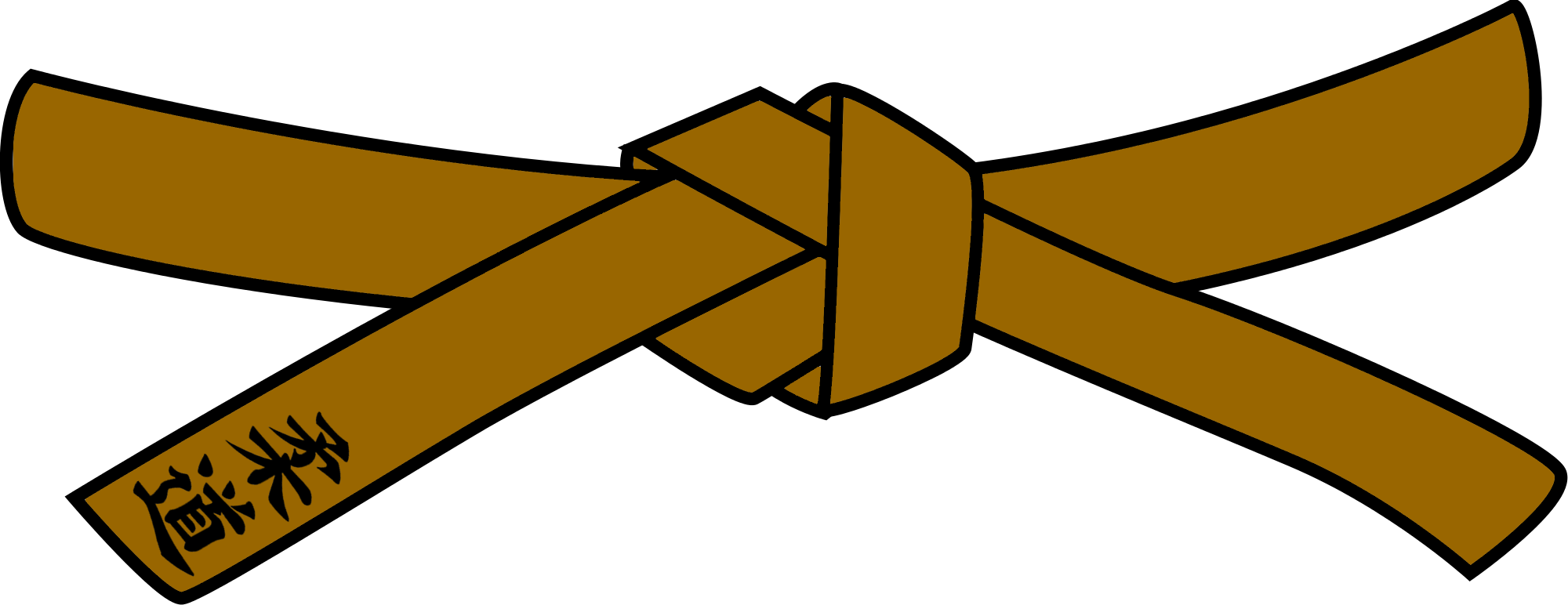 Basis voorwaardenMinimum leeftijd : 14 jaar worden in het kalenderjaar.Minimum aantal trainingen bijwonen na het behalen van vorige gordel. (Wachttijd)Voldoende inzet vertonen op de trainingen.Voldoende voorbereiding om dit examen succesvol te kunnen afleggen.Basis kennis Basisvoorwaarden - Witte gordel Leerstof – Gele bandLeerstof – Oranje bandLeerstof – Groene bandLeerstof – Blauwe bandBasis vaardigheden USHIRO-UKEMI (achterwaartse val) in achterwaartse verplaatsing en over hindernis. 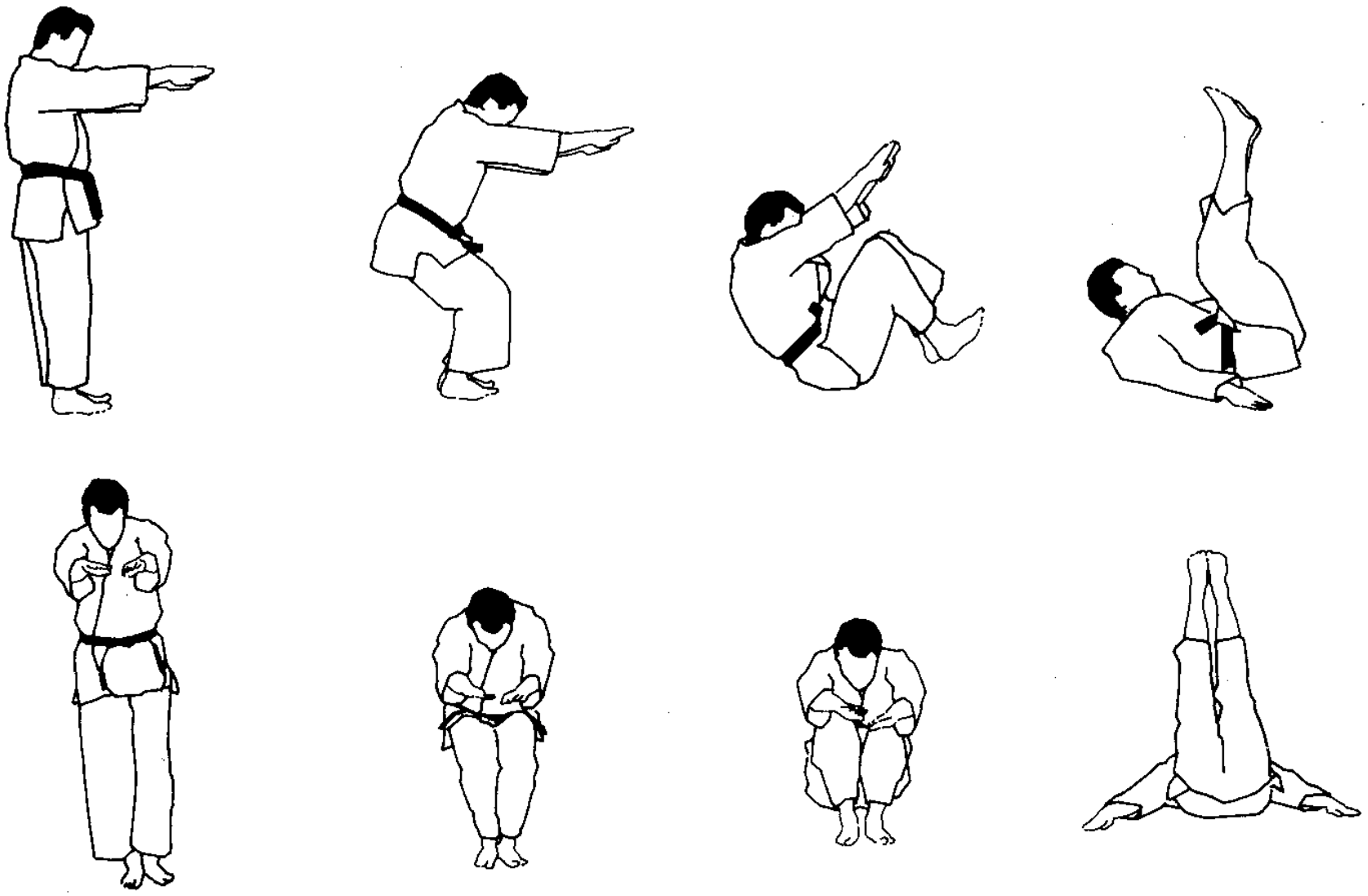 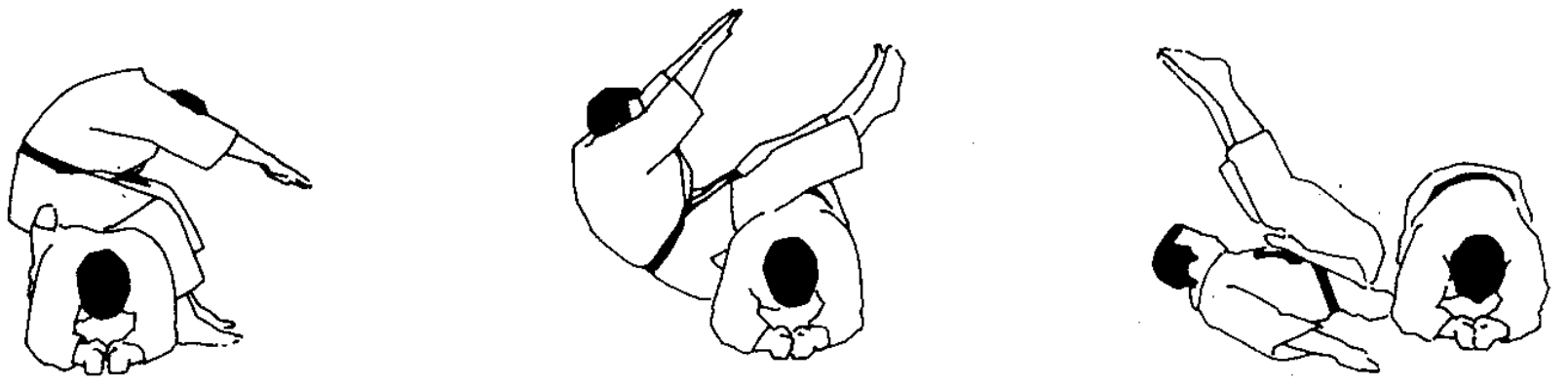   MIGI-YOKO-UKEMI (rechtse zijwaartse val) in zijwaartse verplaatsing. 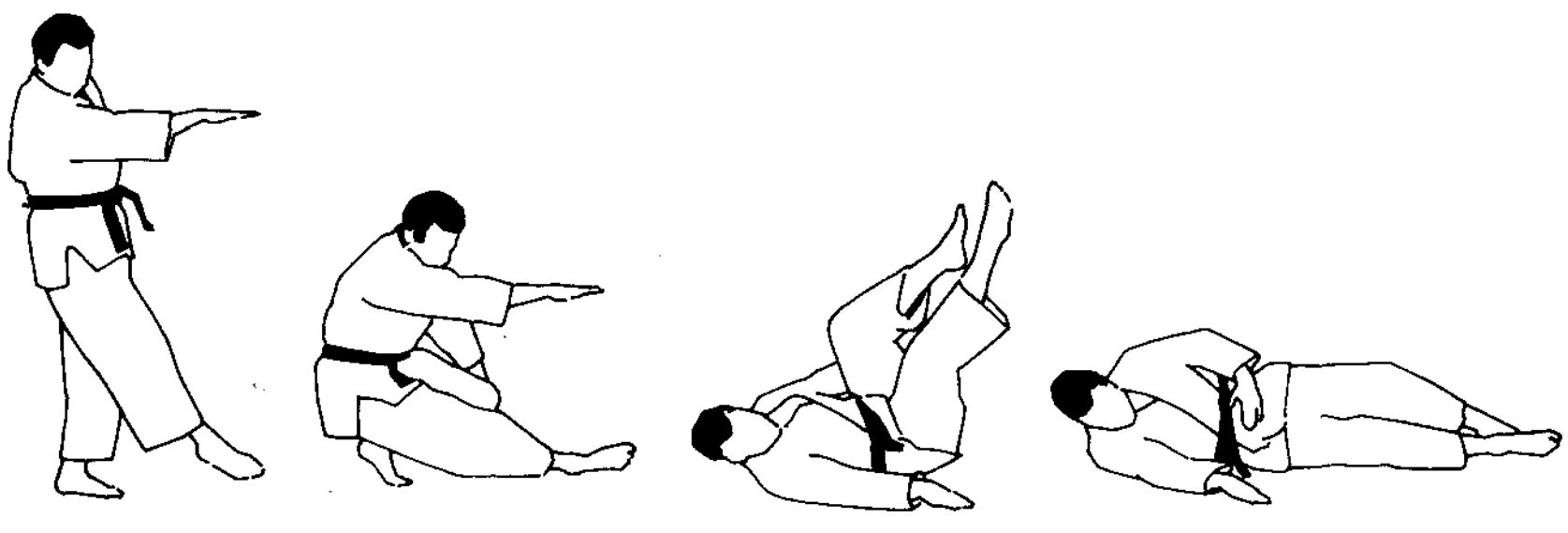 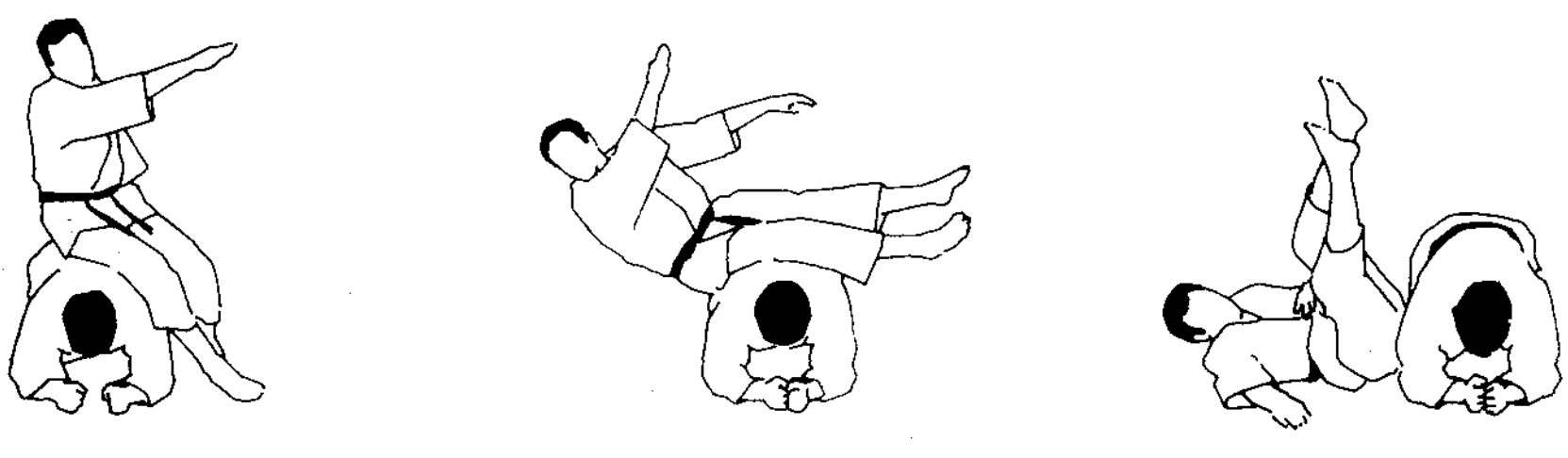 HIDARI-YOKO-UKEMI (linkse zijwaartse val) in zijwaartse verplaatsing. 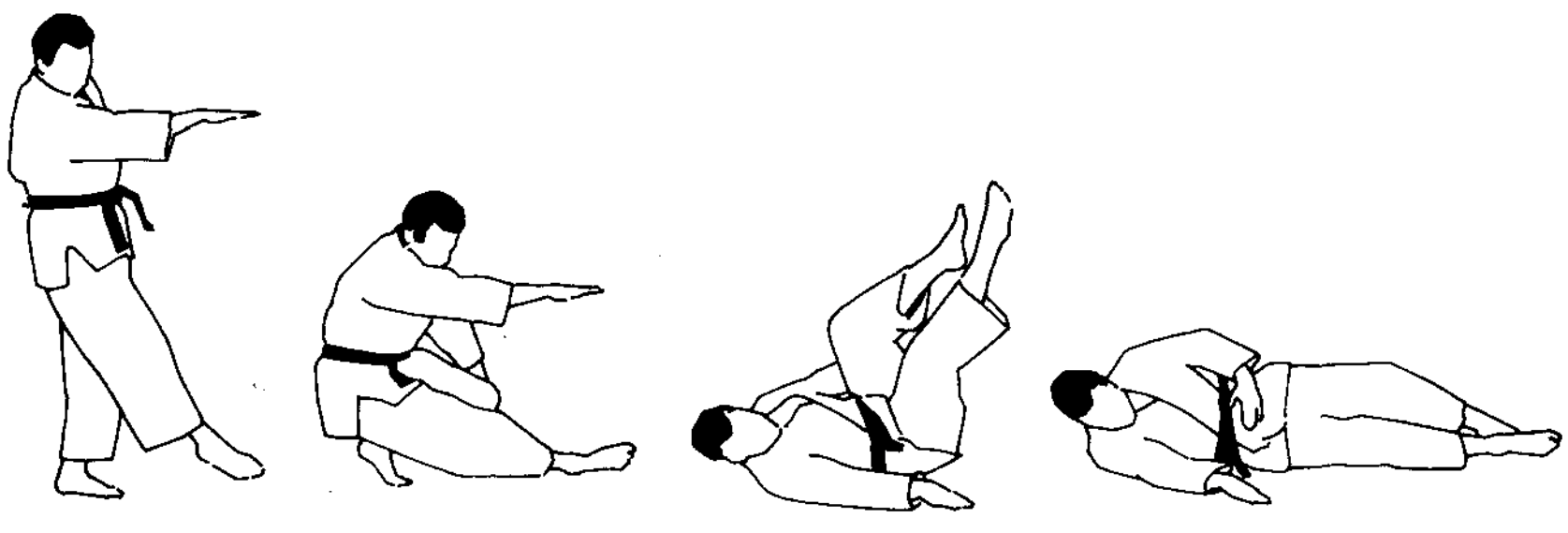 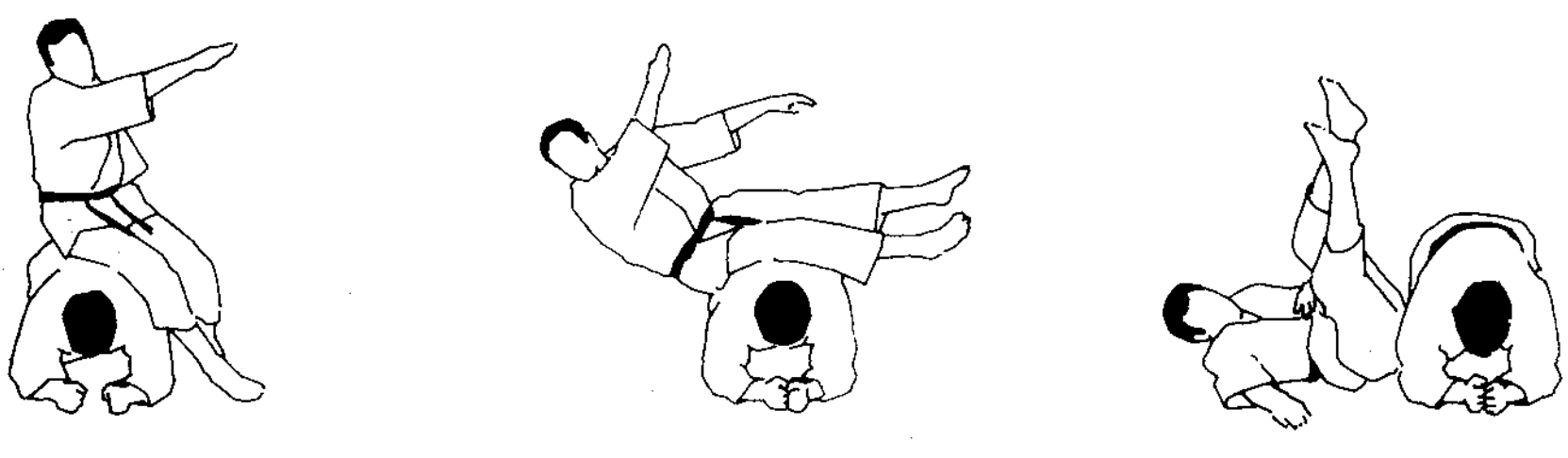 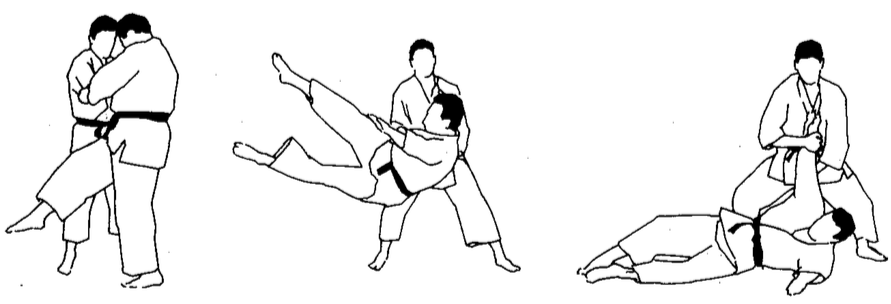 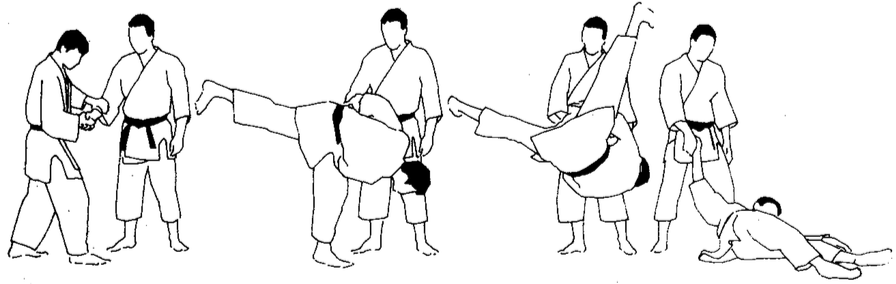 MIGI-ZEMPO-KAITEN (rechtse voorwaartse rol) in voorwaartse verplaatsing en over hindernis. 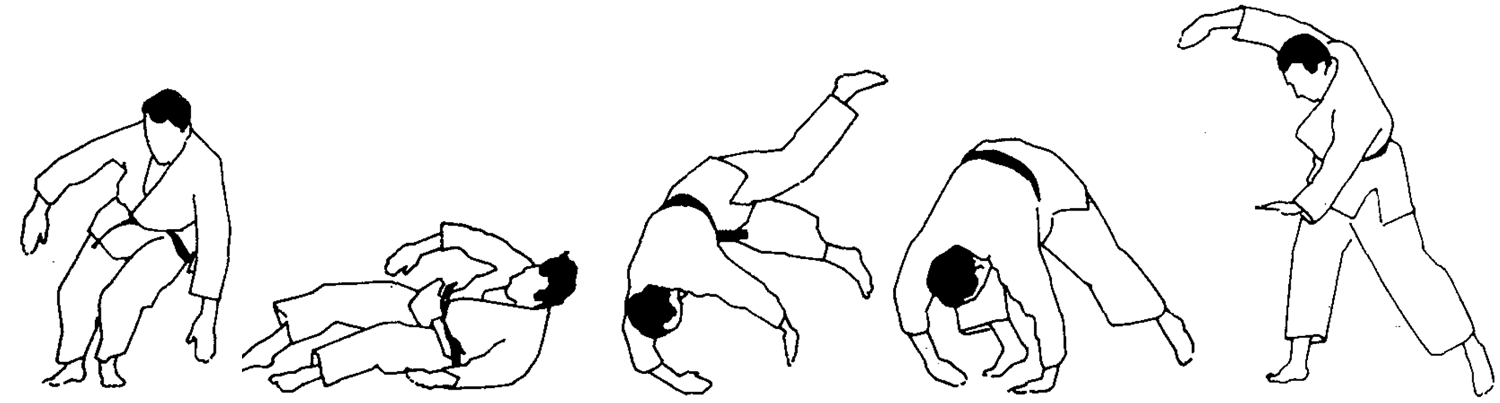 HIDARI-ZEMPO-KAITEN (linkse voorwaartse rol) in voorwaartse verplaatsing en over hindernis. 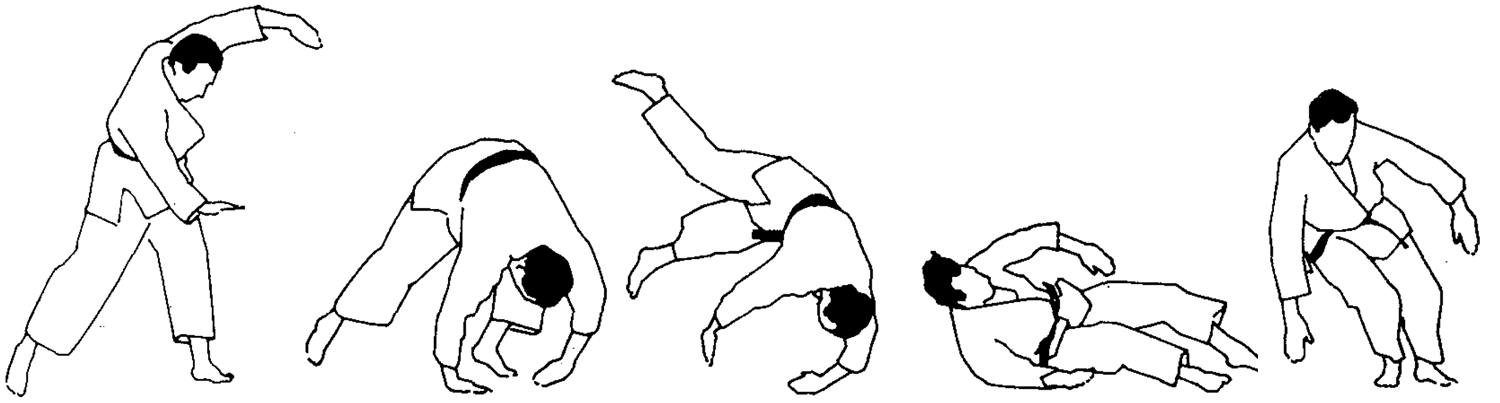 MAE-UKEMI (voorwaartse val, plankval). 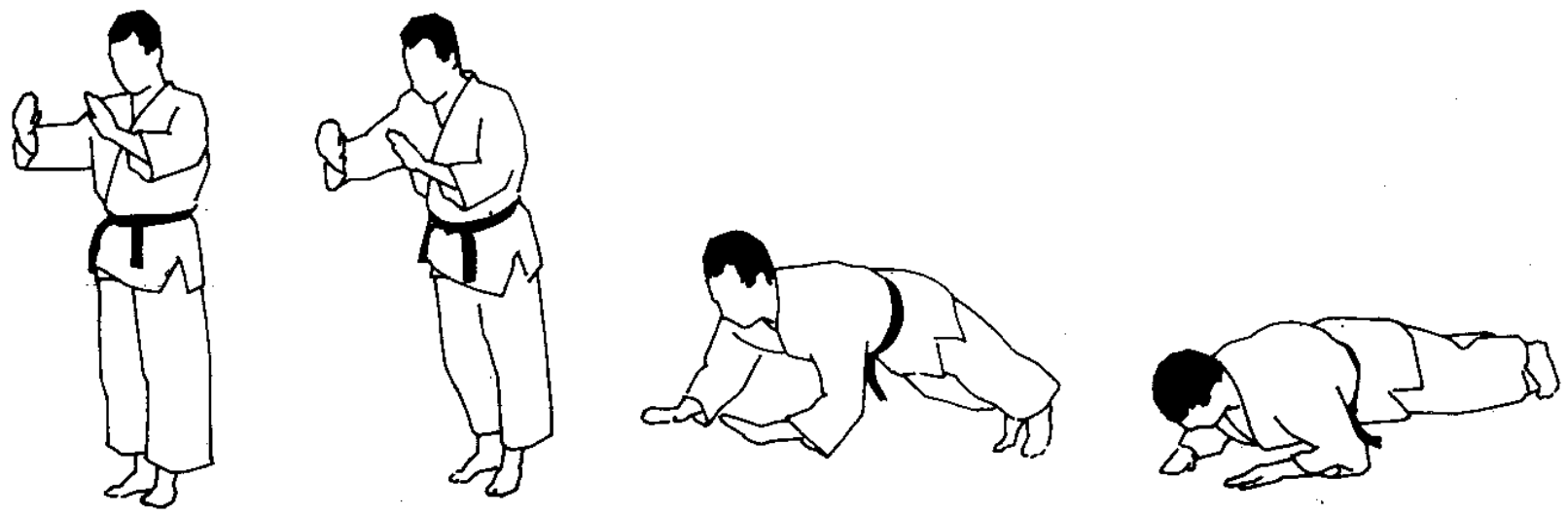 Naamontleding van de valbreektechnieken (zie ook hieronder "Japanse woordenschat"). Werptechnieken KOSHI-GURUMA (heup wiel), linkse en rechtse KUMIKATA (grip) in beweging. 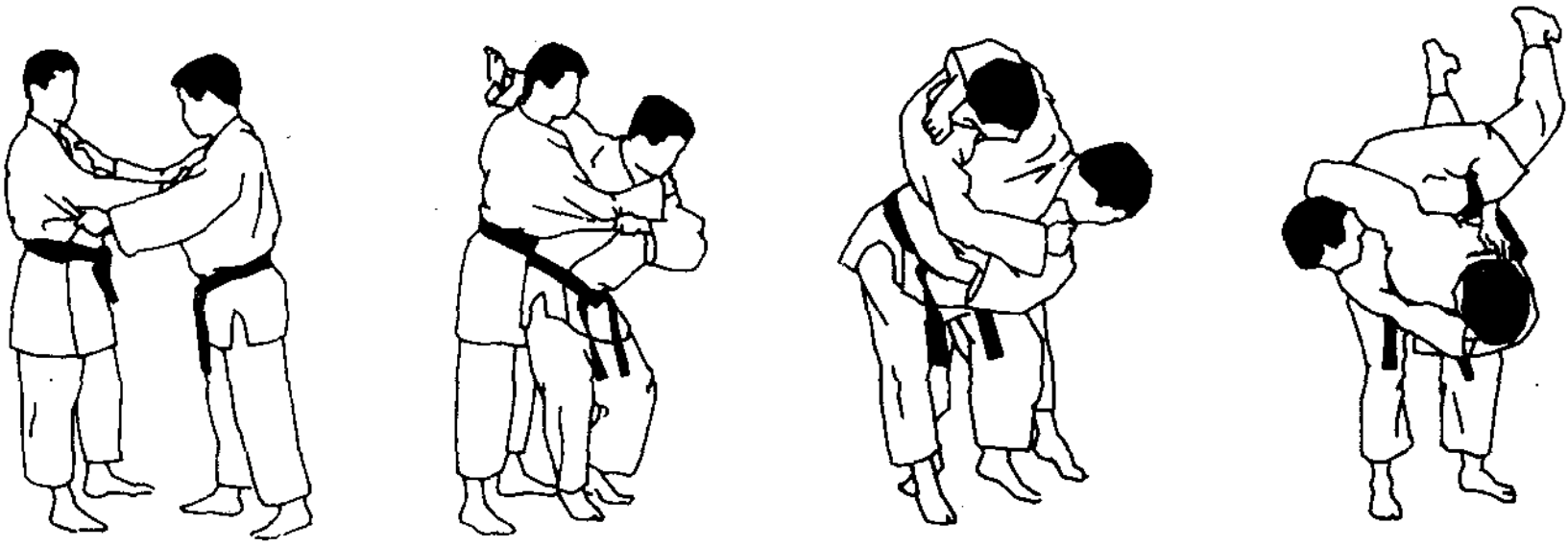 O-SOTO-GARI (groot-buitenwaarts-maaien), linkse en rechtse KUMIKATA (grip) in beweging.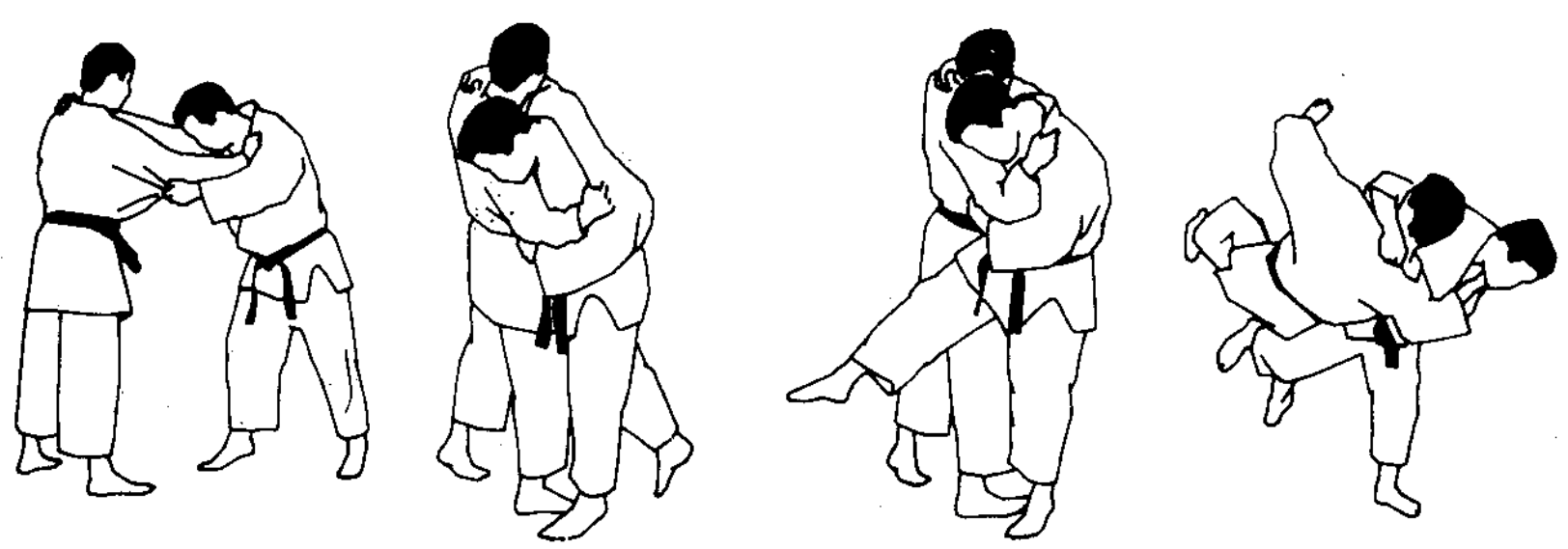 UKI-GOSHI (vlottende/drijvende-heupworp), linkse en rechtse KUMIKATA (grip) in beweging.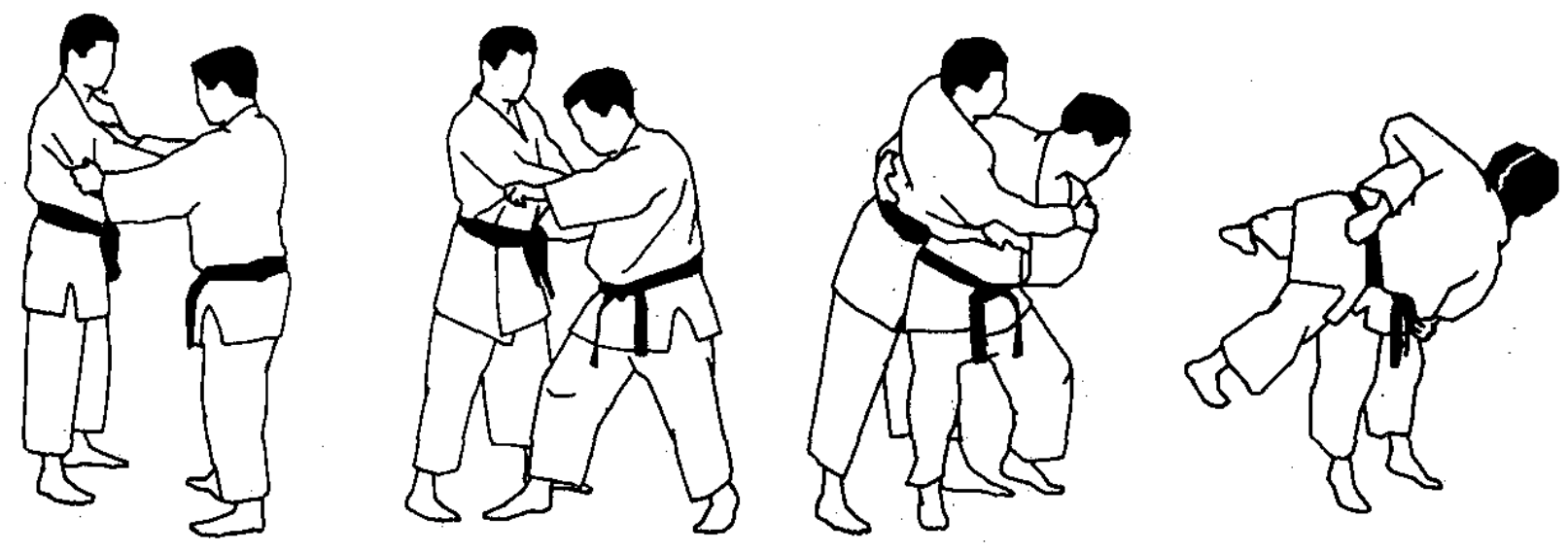 O-UCHI-GARI (groot-binnenwaarts-maaien), linkse en rechtse KUMIKATA (grip) in beweging.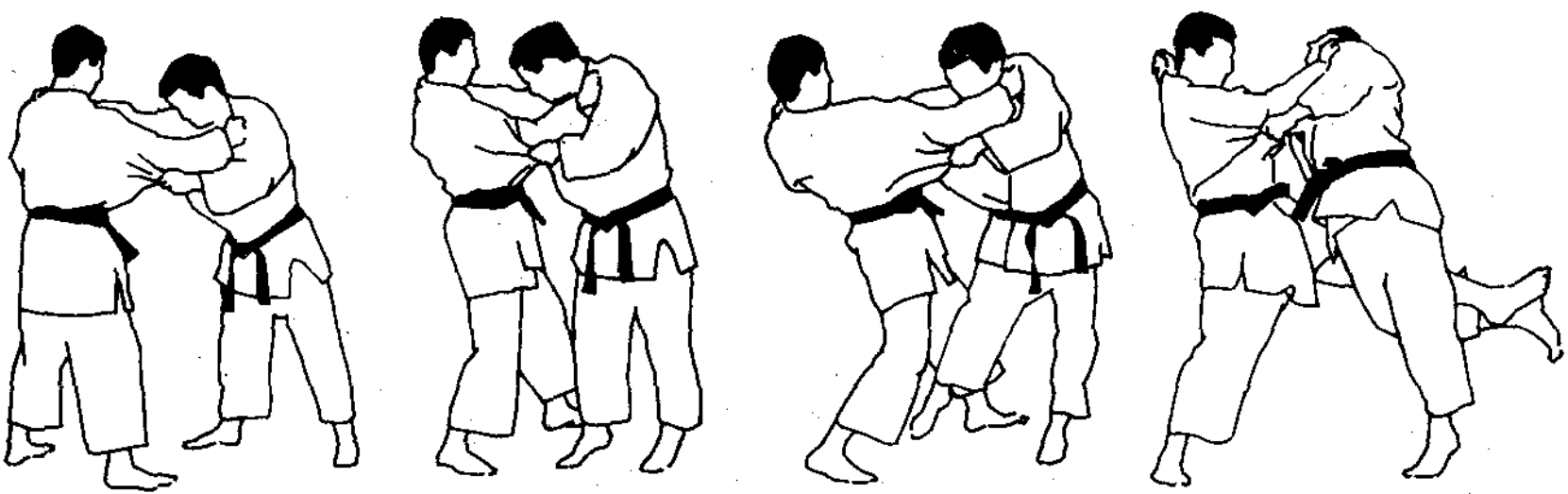 HIZA-GURUMA (knie wiel), linkse en rechtse KUMIKATA (grip) in beweging.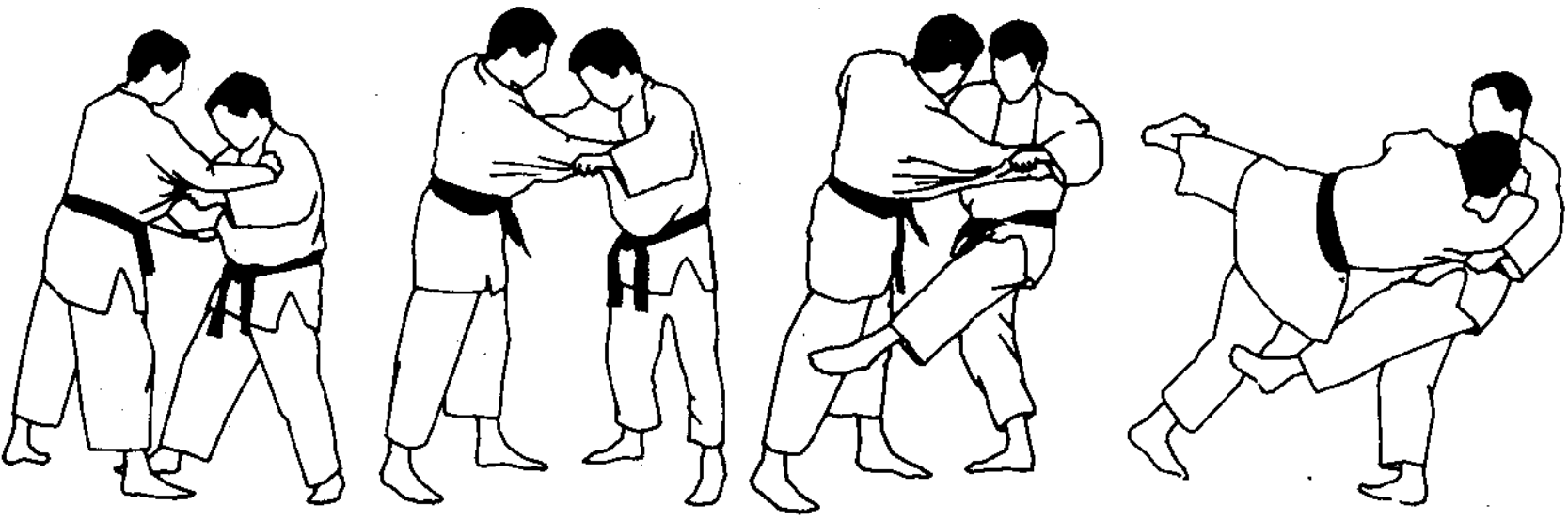 SEOI-NAGE (MOROTE) (op de rug nemen - werpen, met beide handen), linkse en rechtse KUMIKATA (grip) in beweging.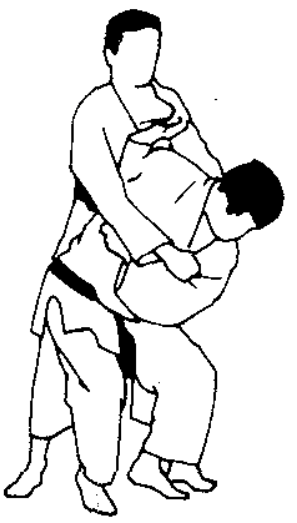 IPPON-SEOI-NAGE (één punt - op de rug nemen - werpen), linkse en rechtse KUMIKATA (grip) in beweging.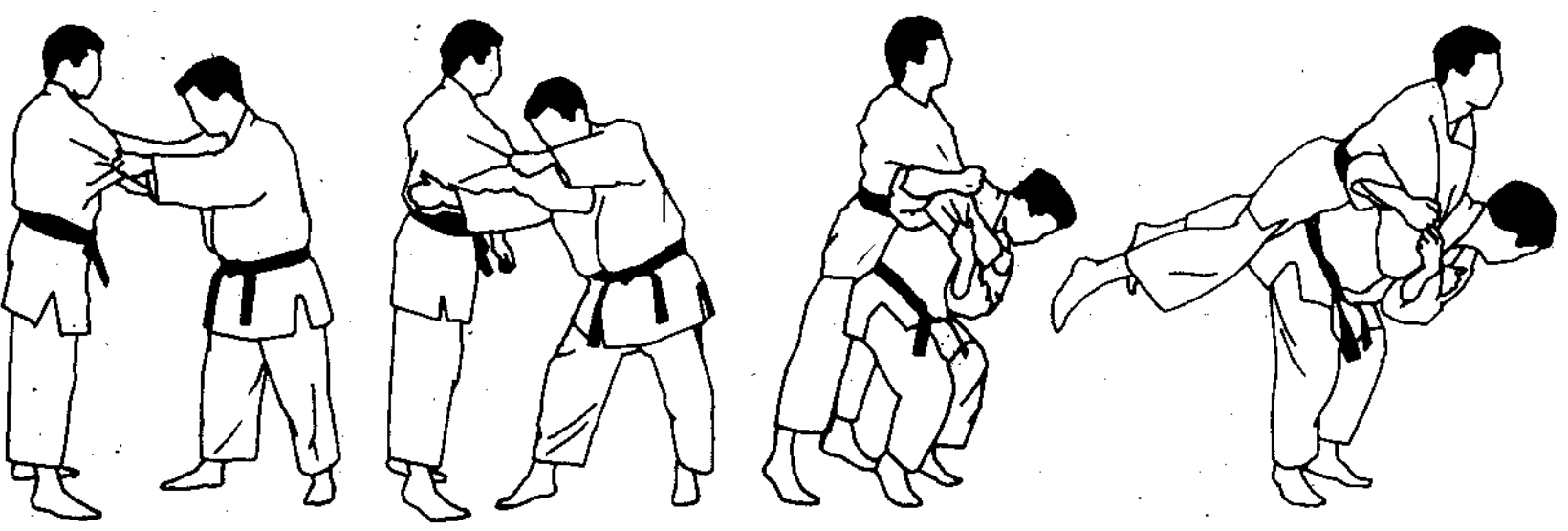 O-GOSHI (groot-heupworp), linkse en rechtse KUMIKATA (grip) in beweging.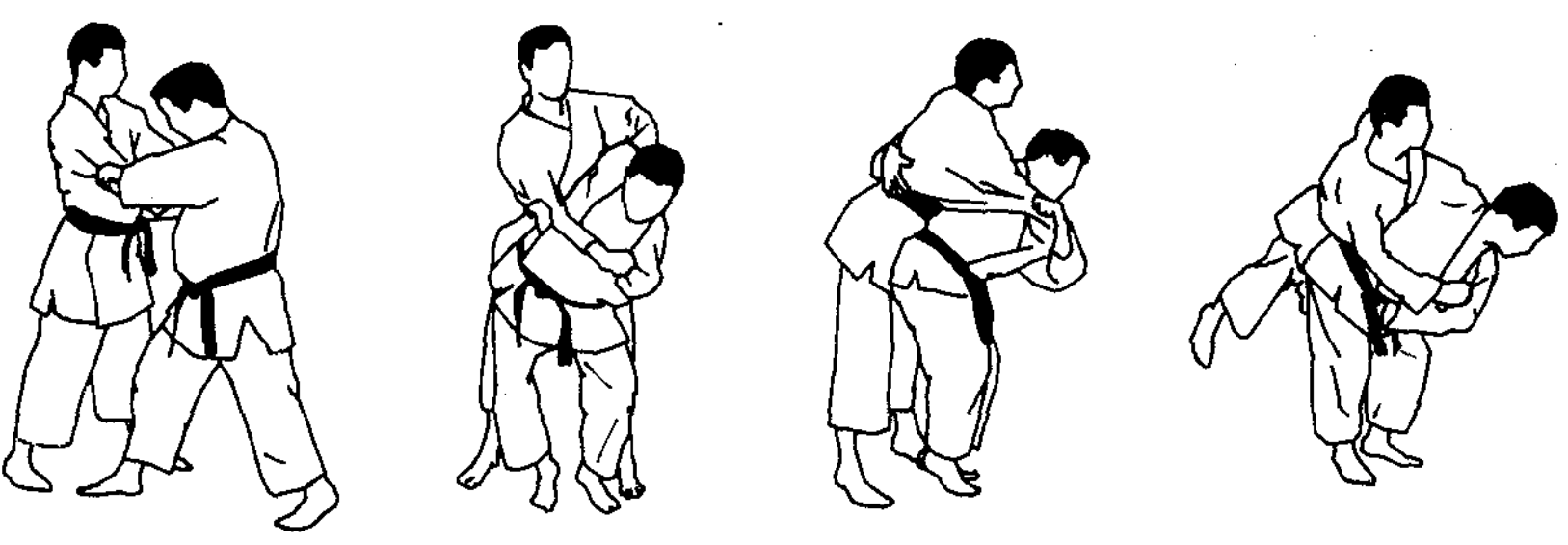 HARAI-GOSHI (vegen-heup), linkse en rechtse KUMIKATA (grip) in beweging.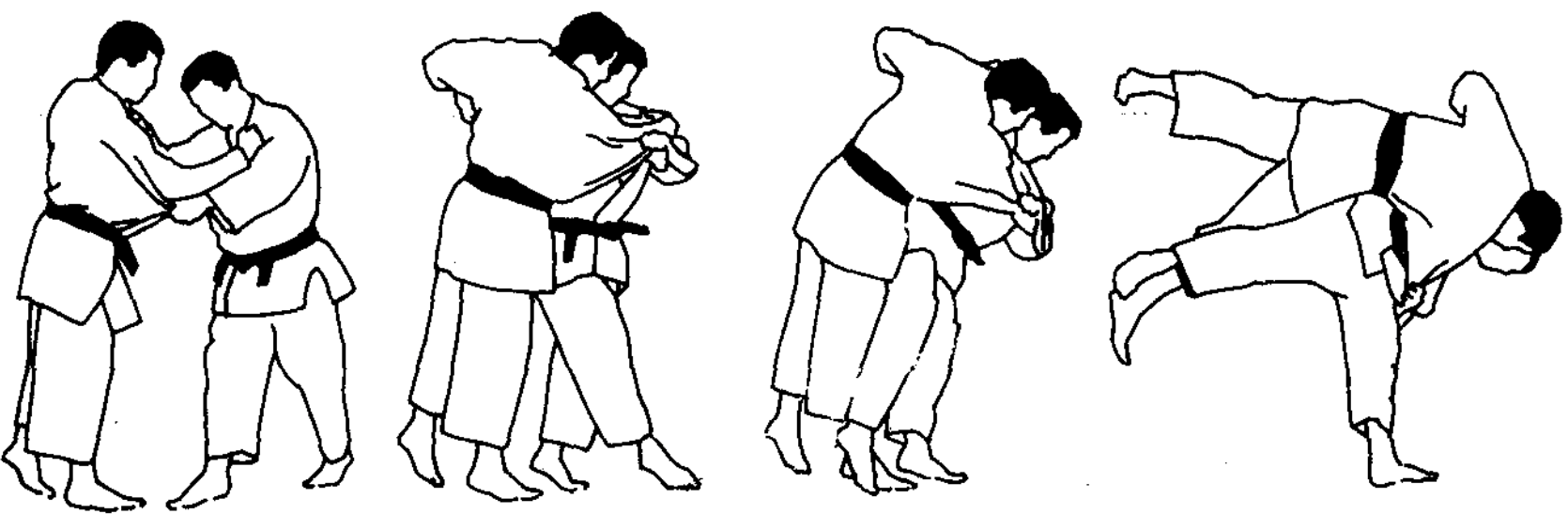 SASAE-TSURI-KOMI-ASHI (blokkeren-heffen-tegen-voet), linkse en rechtse KUMIKATA (grip) in beweging.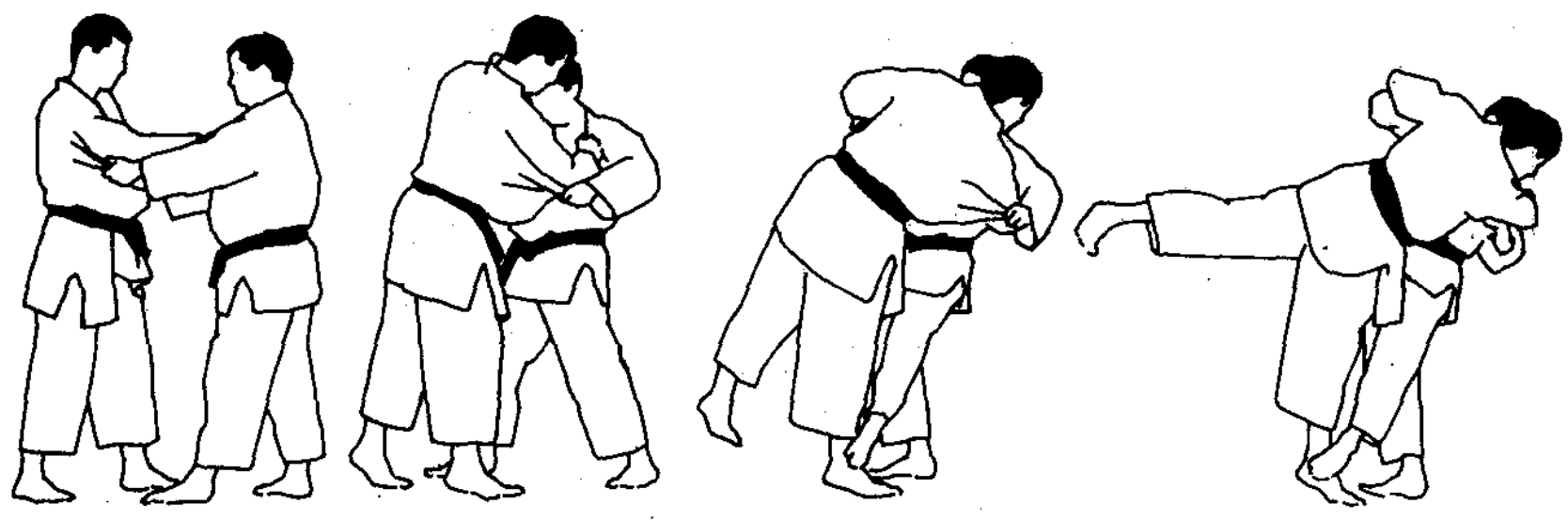 KO-SOTO-GARI (klein-buitenwaarts-maaien), linkse en rechtse KUMIKATA (grip) in beweging.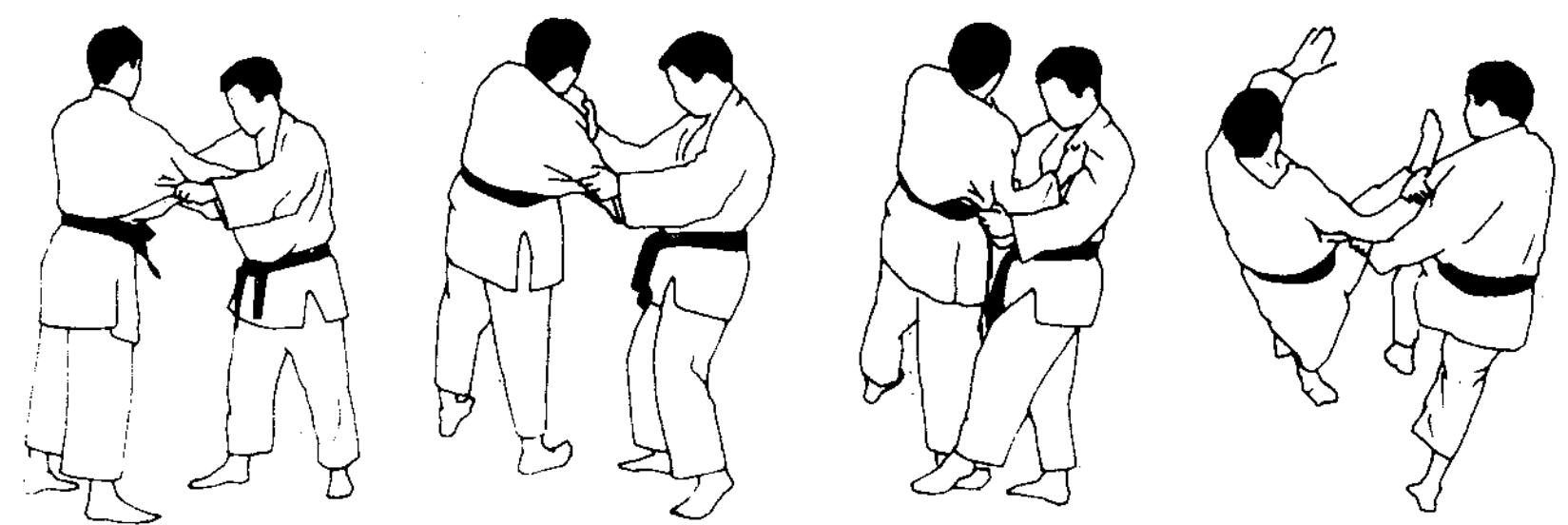 TSURI-KOMI-GOSHI (heffen-tegen-heup), linkse en rechtse KUMIKATA (grip) in beweging.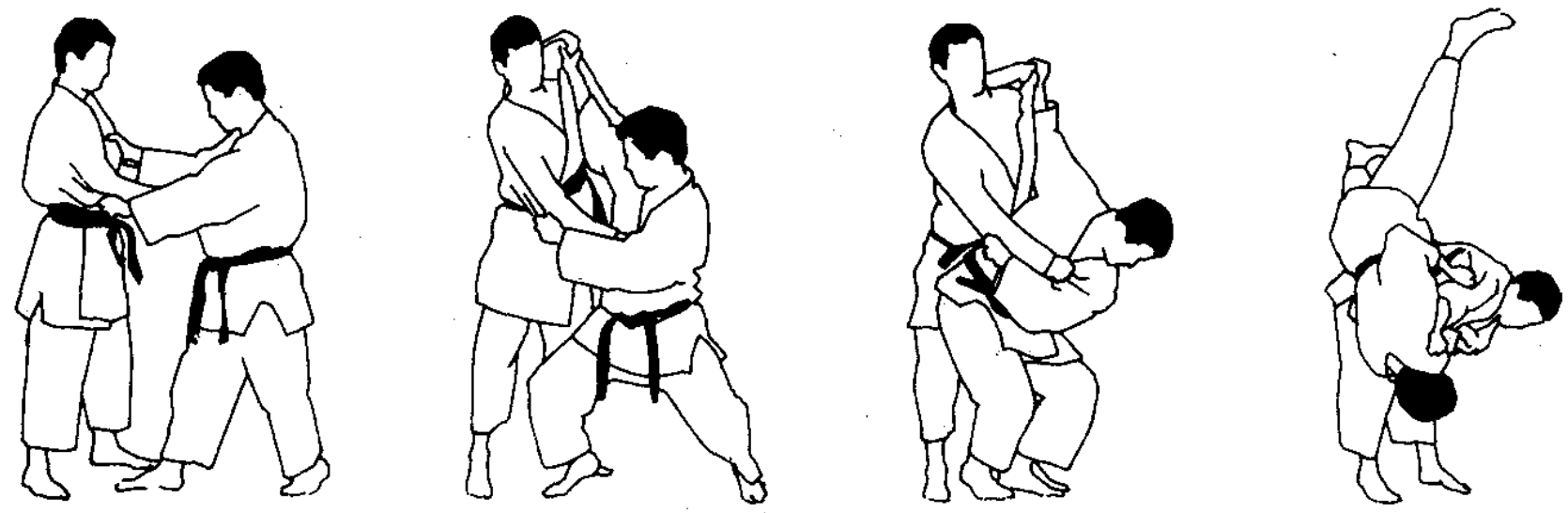 TAI-OTOSHI (lichaam-laten vallen) ), linkse en rechtse KUMIKATA (grip) in beweging.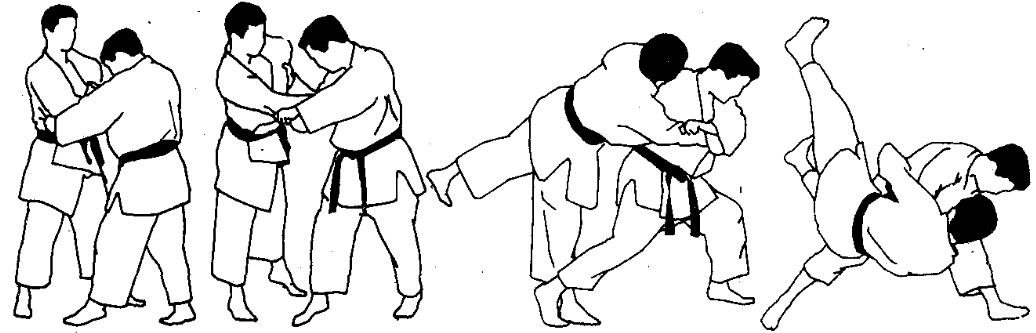 OKURI-ASHI-BARAI (zenden/sturen - voet/been - vegen), linkse en rechtse KUMIKATA (grip) in beweging.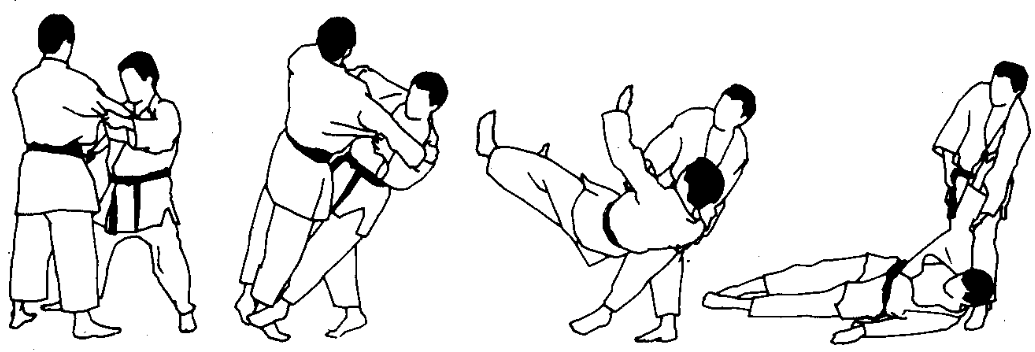 UCHI-MATA (binnenwaarts – dij), linkse en rechtse KUMIKATA (grip) in beweging.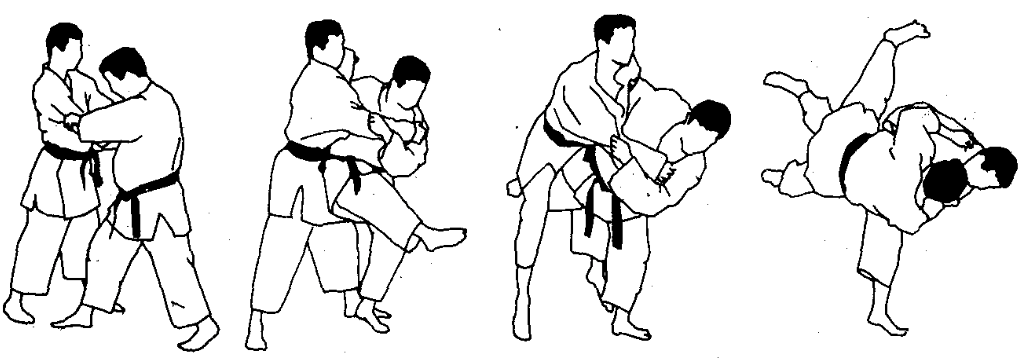 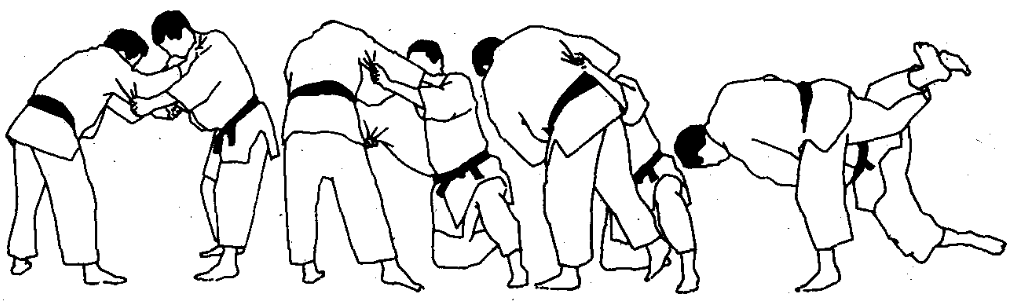 KO-UCHI-GARI (klein – binnenwaarts – maaien), linkse en rechtse KUMIKATA (grip) in beweging.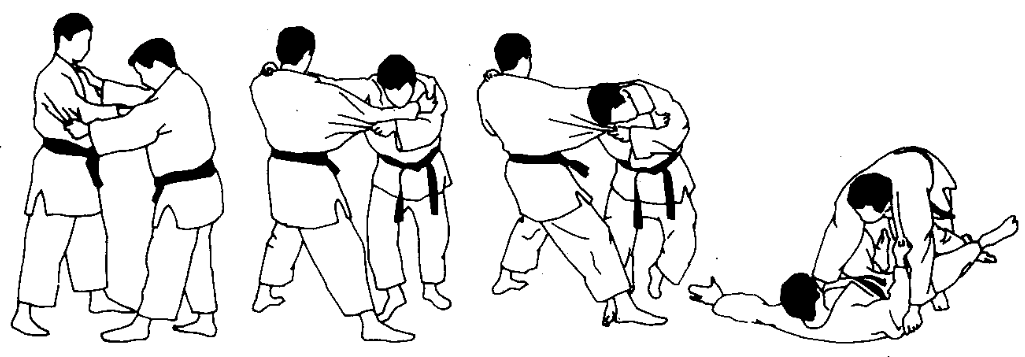 DE-ASHI-BARAI (vooruitkomende – voet/been – vegen), linkse en rechtse KUMIKATA (grip) in beweging.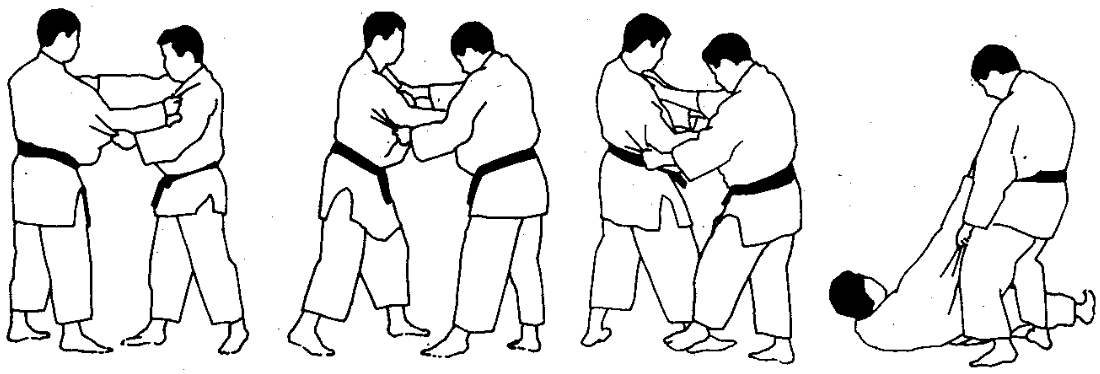 HANE-GOSHI (verende - heup), linkse en rechtse KUMIKATA (grip) in beweging.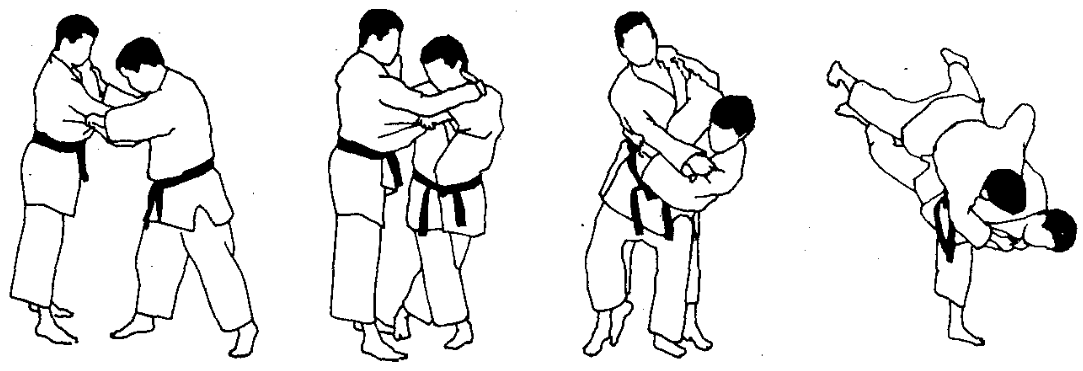 KATA-GURUMA (schouder - wiel), linkse en rechtse KUMIKATA (grip) in beweging.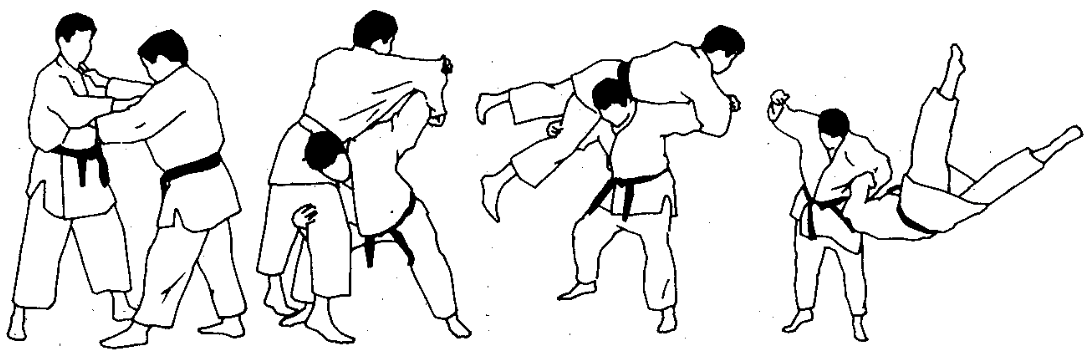 UKI-OTOSHI (vlottend – laten vallen), linkse en rechtse KUMIKATA (grip) in beweging.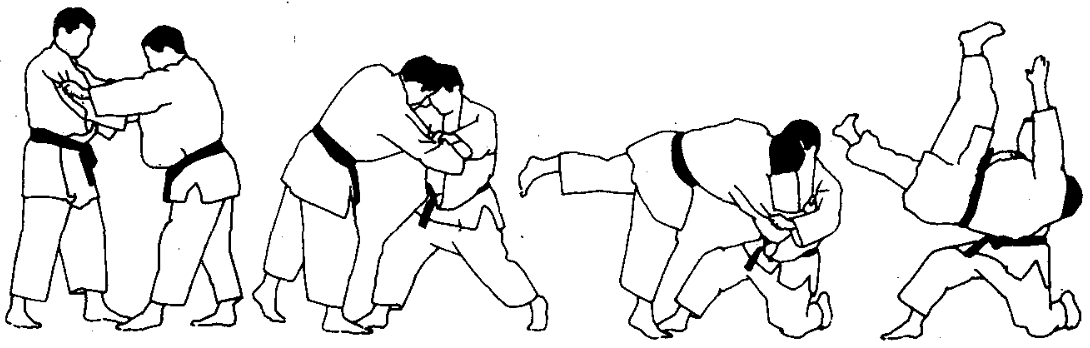 Bij de uitvoering duidelijk de evenwichtsverbreking (KUZUSHI) kunnen aantonen. Bij uitvoering kunnen aantonen dat je zelf je evenwicht kan behouden (niet meevallen). Bij uitvoering juiste plaatsing van armen, handen, voeten en heupen aantonen. Na de worp, de beveiliging van de partner aantonen door hem/haar "op te houden". Naamontleding van de werptechnieken (zie ook hieronder "Japanse woordenschat"). Controletechnieken OSAE KOMI WAZA (Houdgreeptechnieken)KESA-GATAME (HON) (flank-controle, (fundamenteel)), links en rechts uitgevoerd.Bevrijdingen uit deze houdgreep (4 voorbeelden uit de lessen)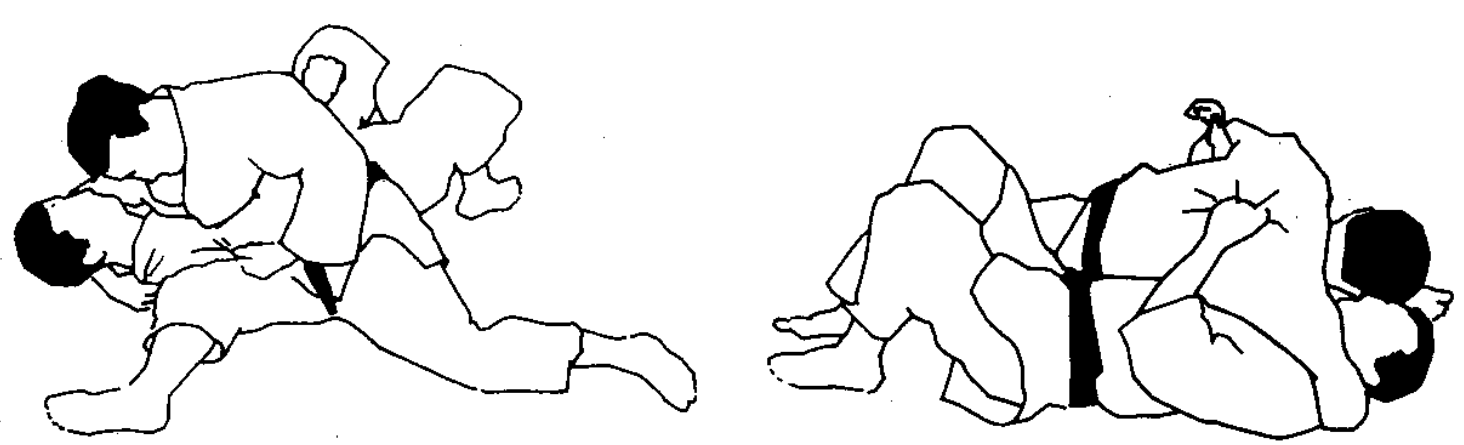 KUZURE-KESA-GATAME (variatie-flank-controle), links en rechts uitgevoerd.Bevrijdingen uit deze houdgreep (4 voorbeelden uit de lessen)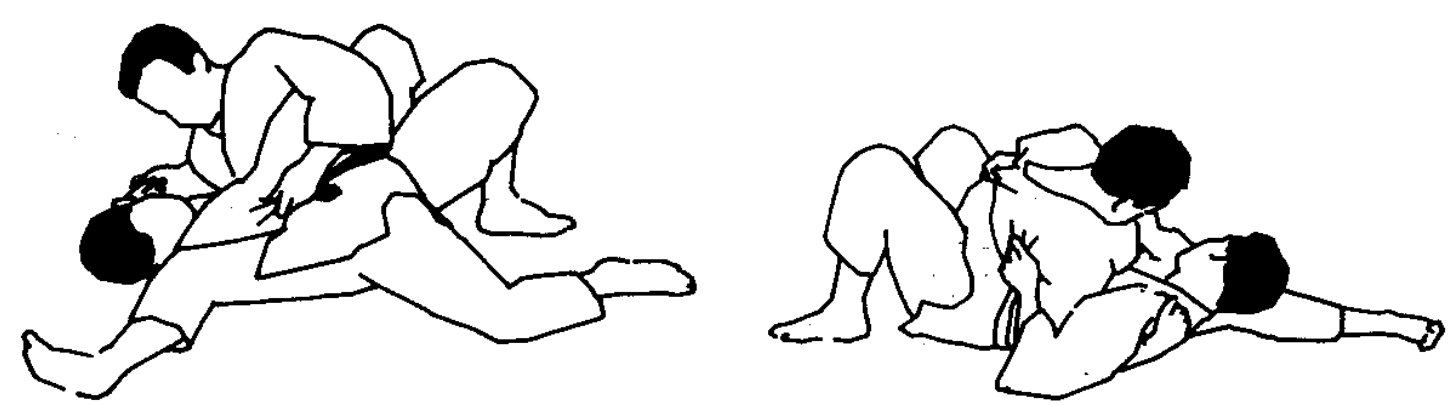 KAMI-SHIHO-GATAME (bovenaf-vier punten steun-controle).Bevrijdingen uit deze houdgreep (2 voorbeelden uit de lessen)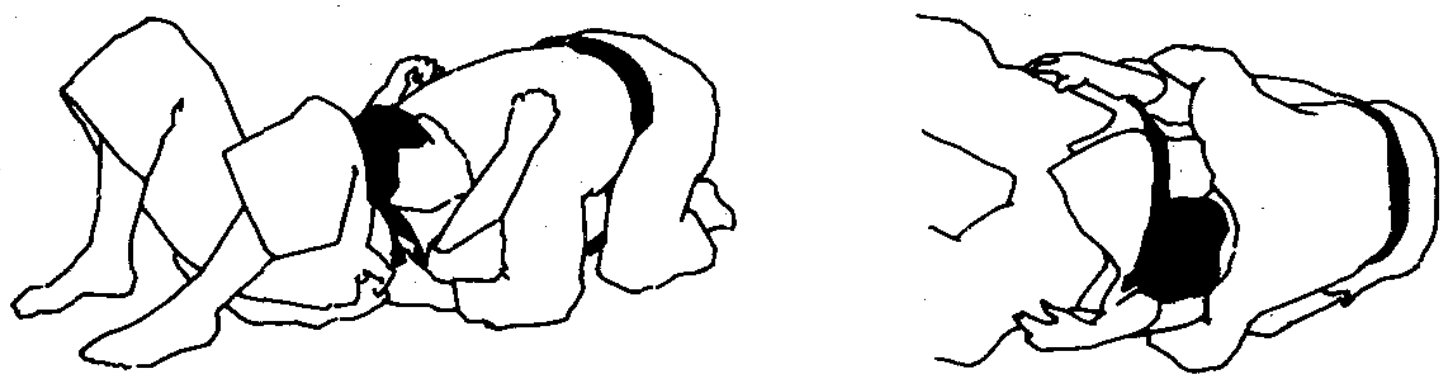 YOKO-SHIHO-GATAME (zijwaarts-vier punten steun-controle) links en rechts uitgevoerd.Bevrijdingen uit deze houdgreep (2 voorbeelden uit de lessen)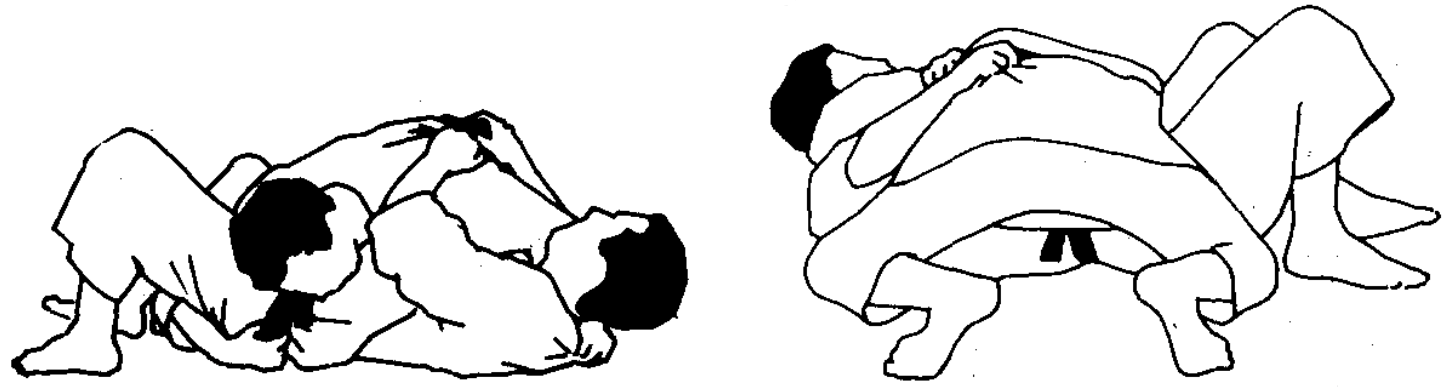 TATE-SHIHO-GATAME (verlengend-vier punten steun-controle) links en rechts uitgevoerd.Bevrijdingen uit deze houdgreep (2 voorbeelden uit de lessen)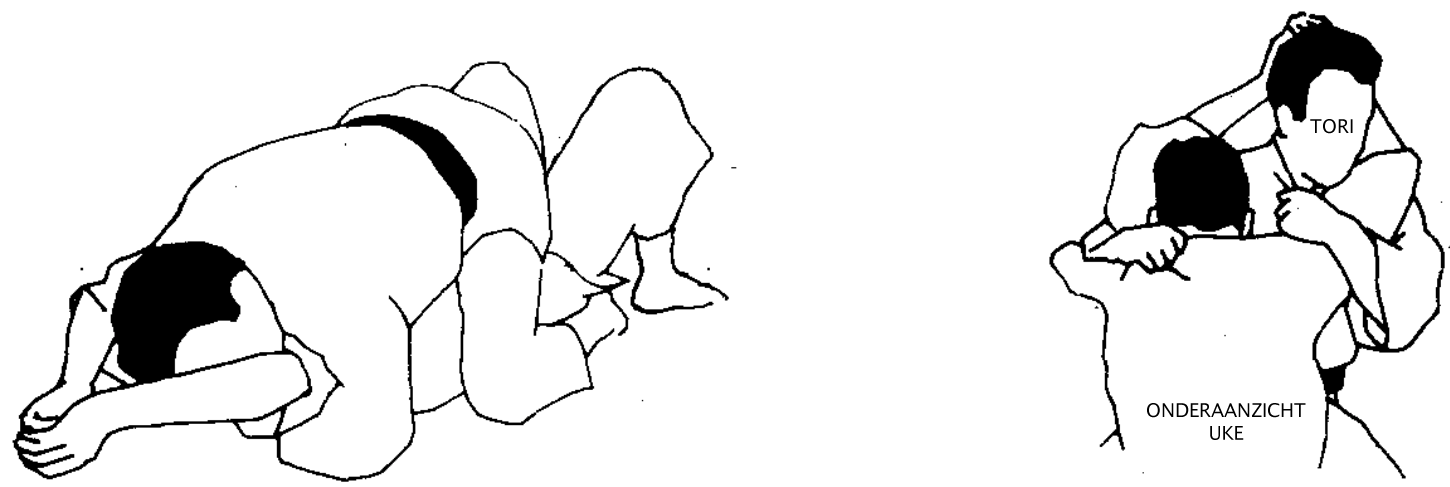 KUZURE-KAMI-SHIHO-GATAME (variatie - bovenaf - vier punten steun - controle) links en rechts uitgevoerd.Bevrijdingen uit deze houdgreep (2 voorbeelden uit de lessen)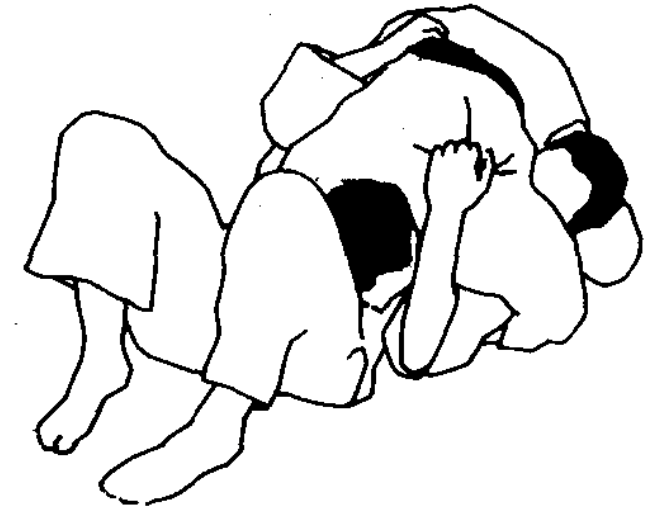 USHIRO-KESA-GATAME (acherwaarts - flank - controle) links en rechts uitgevoerd.Bevrijdingen uit deze houdgreep (2 voorbeelden uit de lessen)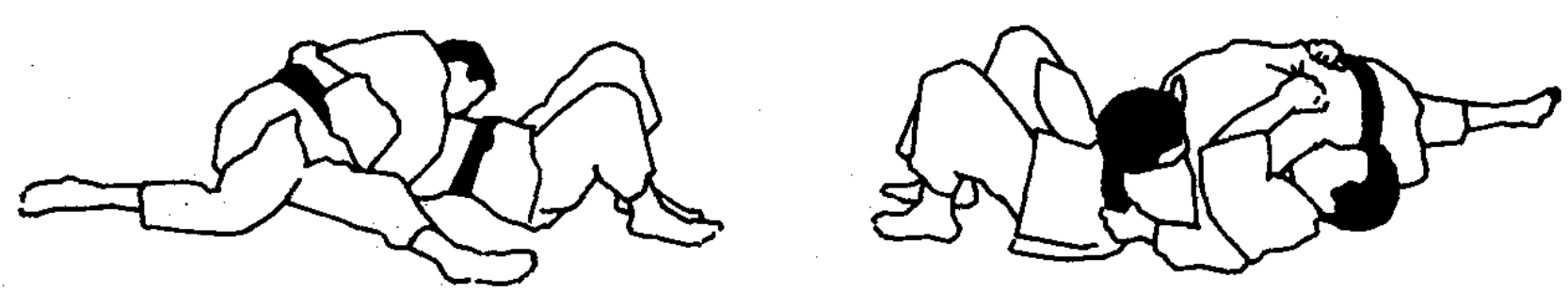 KATA-GATAME (schouder-controle) links en rechts uitgevoerd.Bevrijdingen uit deze houdgreep (2 voorbeelden uit de lessen)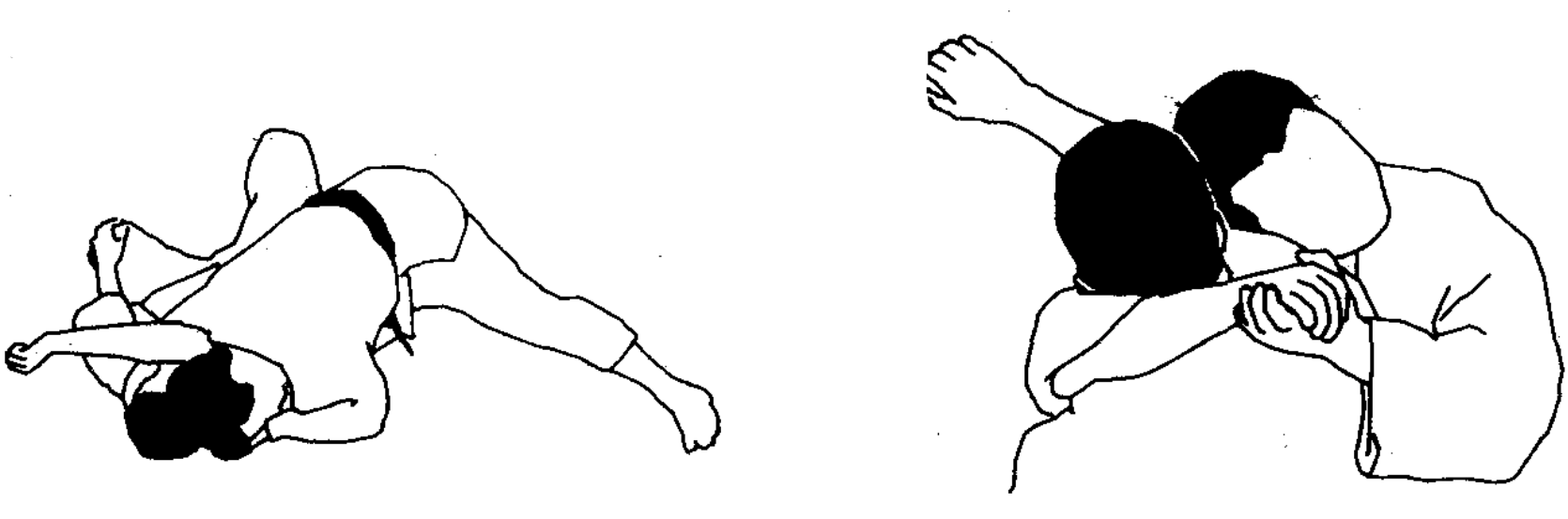 MAKURA-KESA-GATAME (hoofdkussen-flank-controle links en rechts uitgevoerd.Bevrijdingen uit deze houdgreep (2 voorbeelden uit de lessen)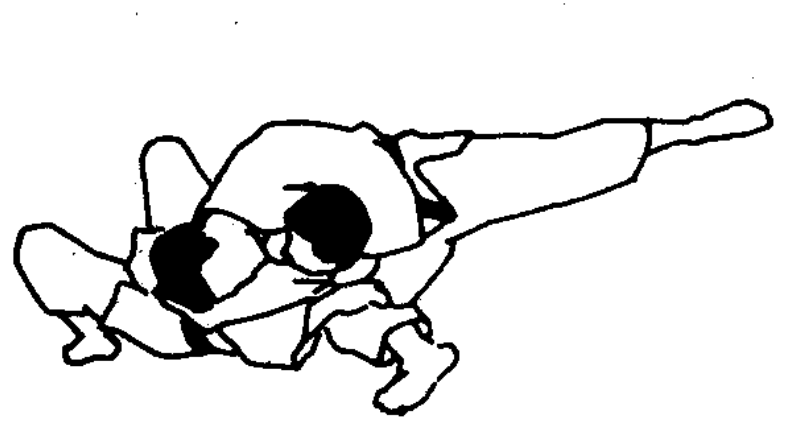 Naamontleding van de houdgrepen (zie ook hieronder "Japanse woordenschat"). Het herkennen van verboden handelingen bij houdgrepen. Enkel het hoofd omklemmen (zonder ingesloten arm).Zich bevrijden door arm, voet of hand in het aangezicht van TORI (hij die uitvoert) te plaatsen.Geen vingers in de mouw of broekspijp van UKE steken.Het kennen van te behalen scores met houdgrepen (en duurtijden): Van 00 tot 09  seconden : Geen score Van 10 tot 19  seconden : WAZA-ARI (Half punt) Gedurende 20 seconden : IPPON (Eén punt)SHIME WAZA (Wurgingstechnieken) – Enkel indien ouder dan 15 jaarNAMI-JUJI-JIME (normal-gekruist-wurgen)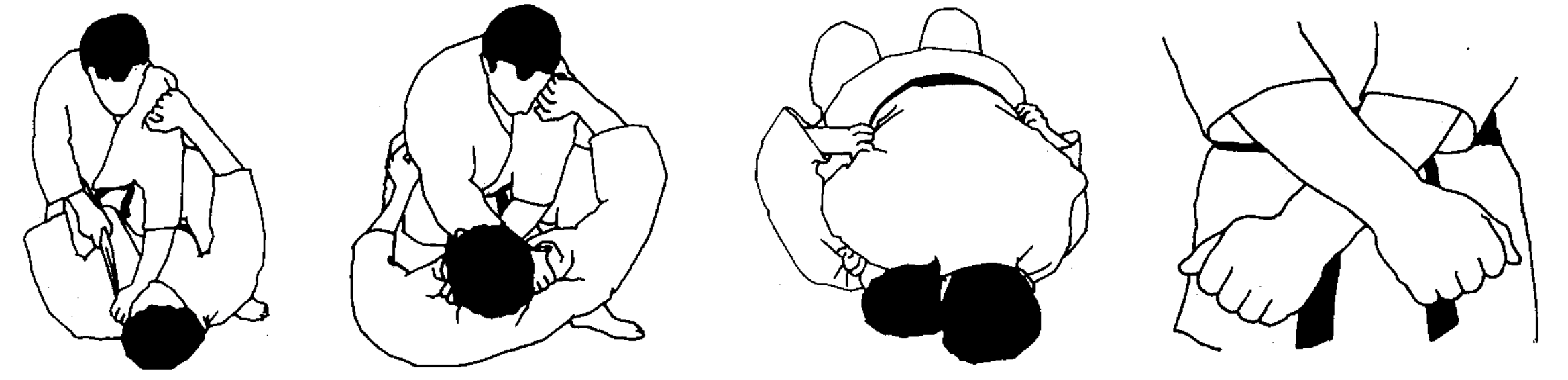 GYAKU-JUJI-JIME (omgekeerd-gekruist-wurgen)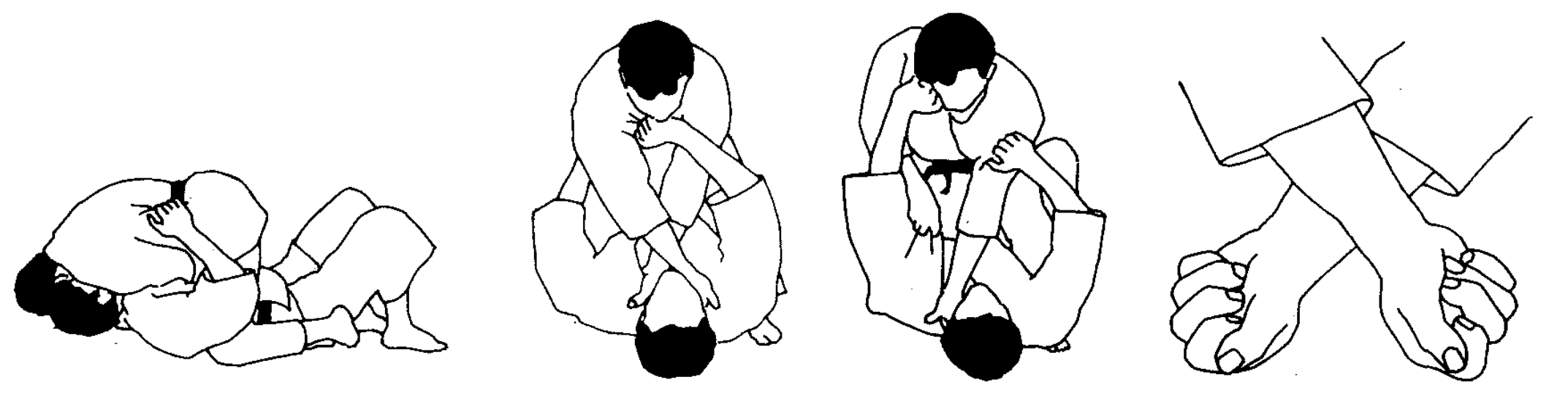 KATA-JUJI-JIME (tegenovergesteld-gekruist-wurgen)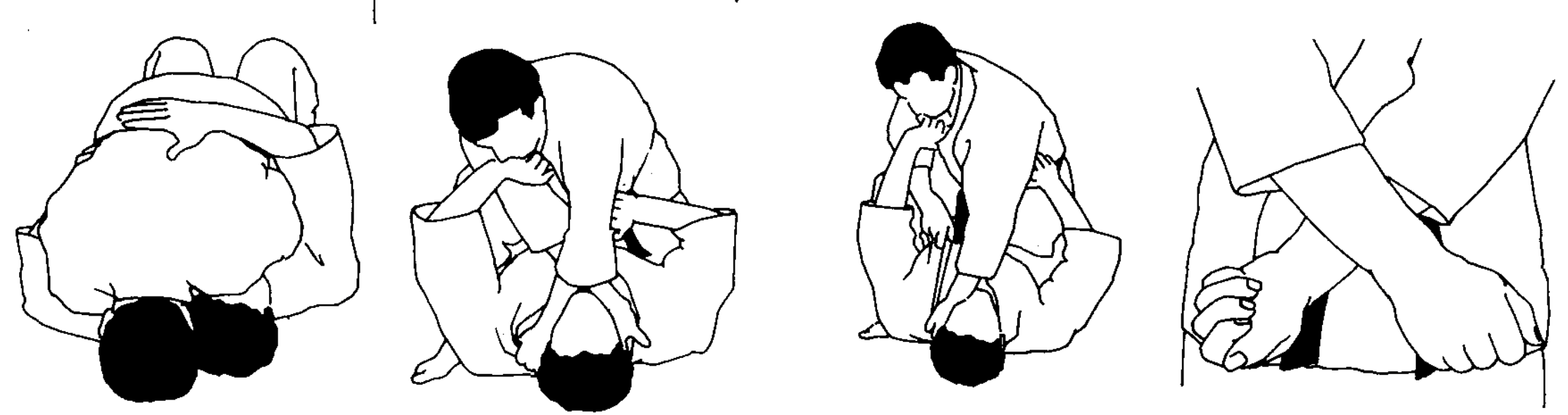 HADAKA-JIME (naakt - wurging)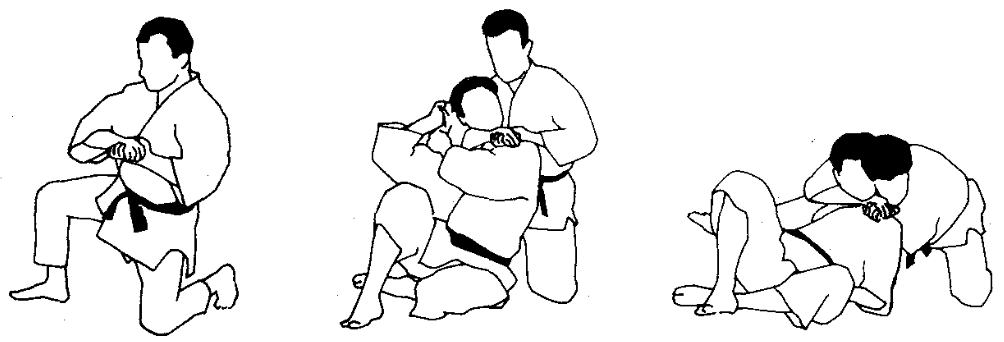 OKURI-ERI-JIME (zenden/sturen – kraag – wurging)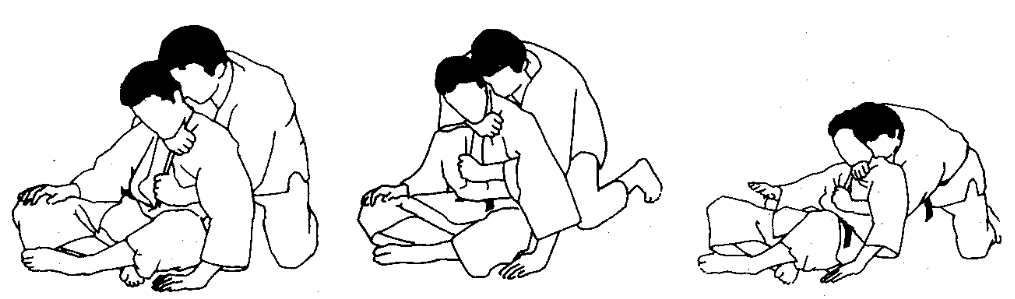 KATA-HA-JIME (éénzijdig – vleugel – wurging)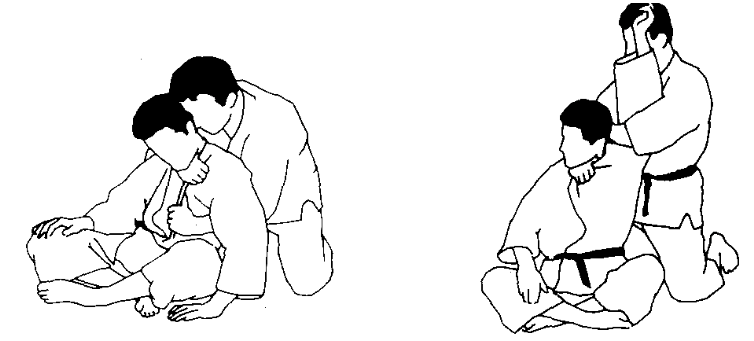 KATATE-JIME (éénzijdig – hand – wurging)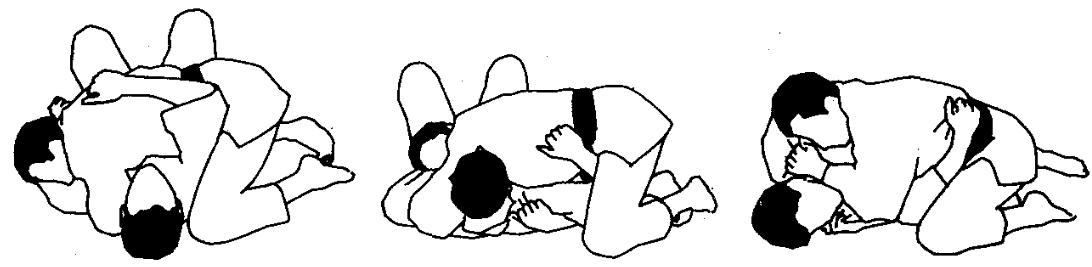 RYOTE-JIME (beide handen – wurging)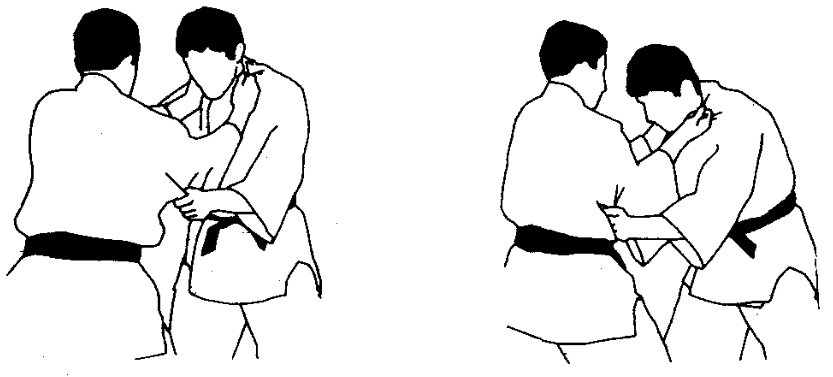 SANKAKU-JIME (direhoek – wurging)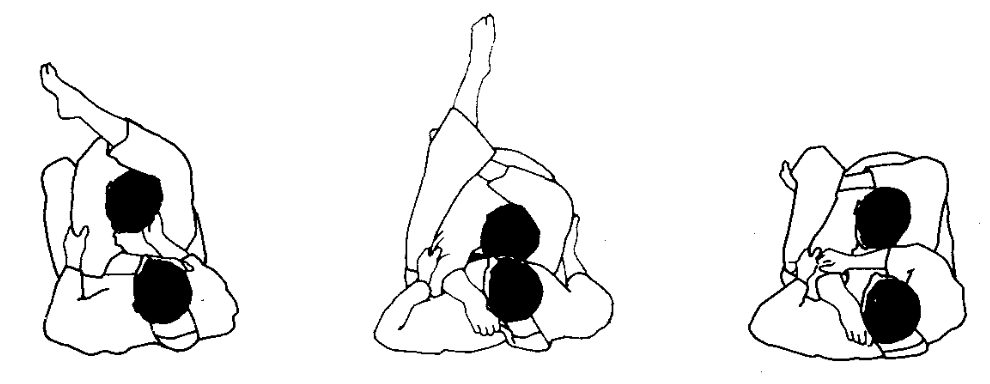 Naamontleding van de wurgingen (zie ook hieronder "Japanse woordenschat"). 2 variaties op de wurgingen.Toepassingen van deze wurging in bijvoorbeeld een omdraaitechniek.Bevrijdingen uit deze wurginen.KANSETSU WAZA (Gewrichtstechnieken) - Enkel indien ouder dan 15 jaarUDE-GARAMI (arm-oprollen)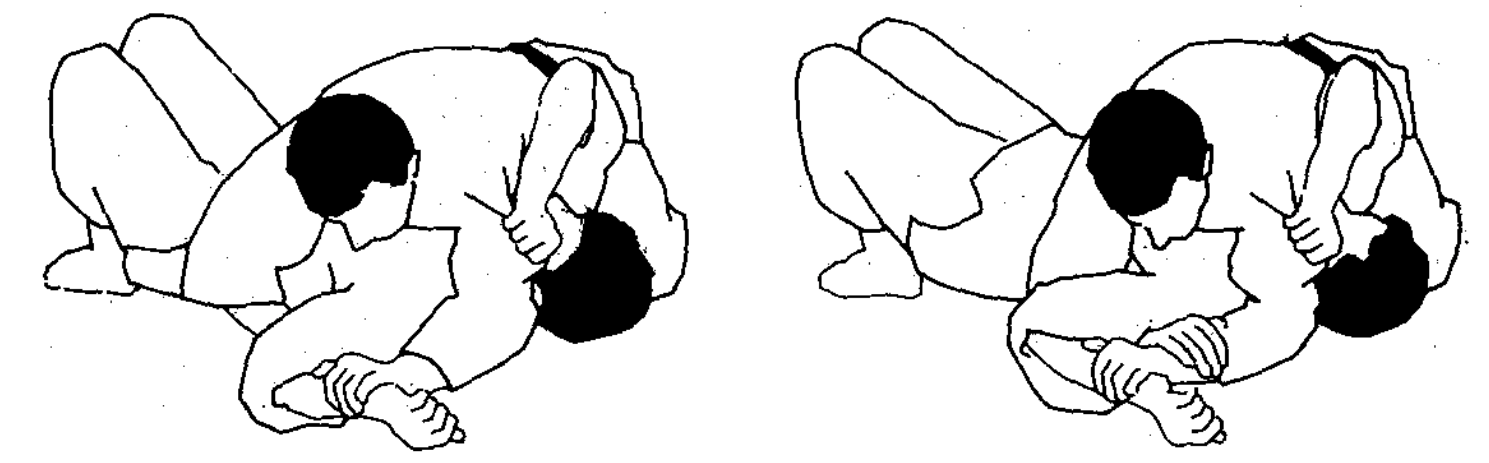 UDE-HISHIGI-JUJI-GATAME (arm-overstrekken-gekruiste-controle)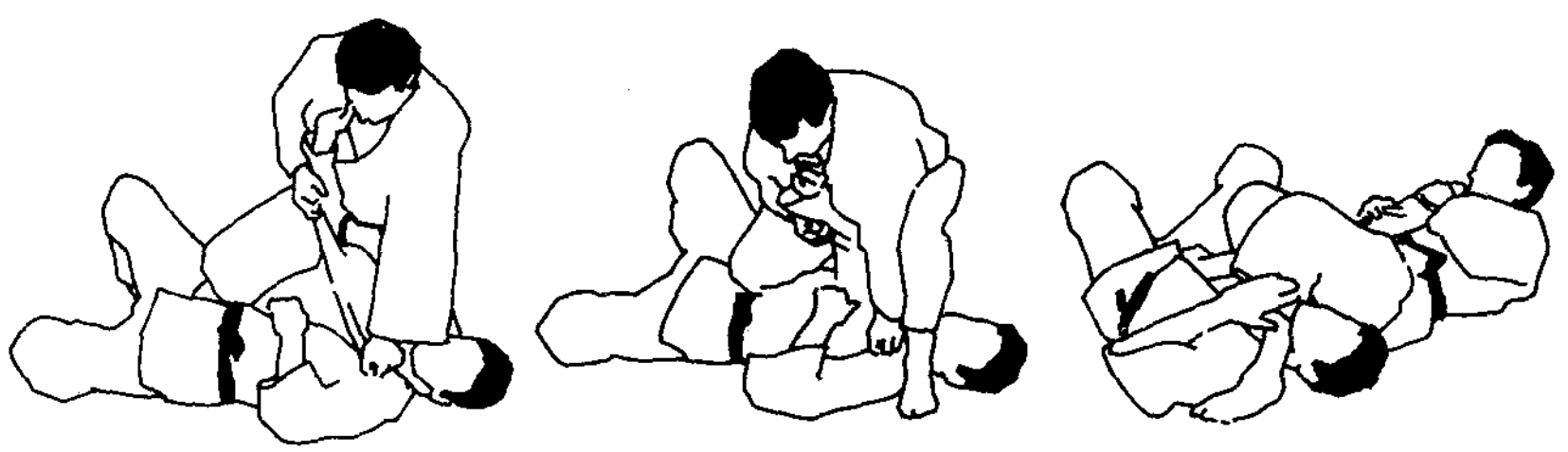 UDE-HISHIGI-UDE-GATAME (arm-overstrekken-arm-controle)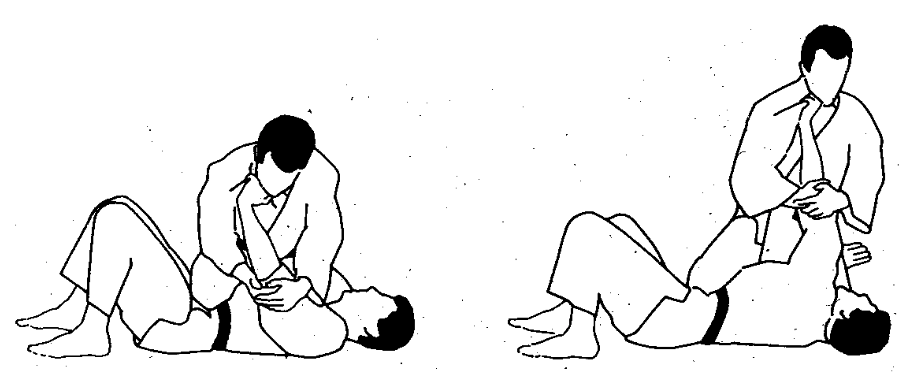 UDE-HISHIGI-HIZA-GATAME (arm-overstrekken-knie-controle)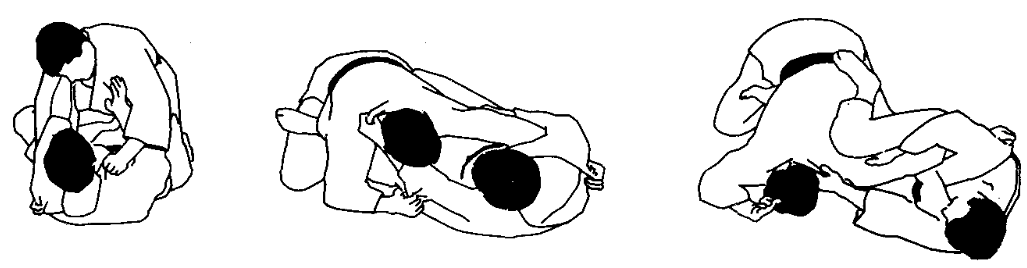 UDE-HISHIGI-WAKI-GATAME (arm-overstrekken-oksel-controle)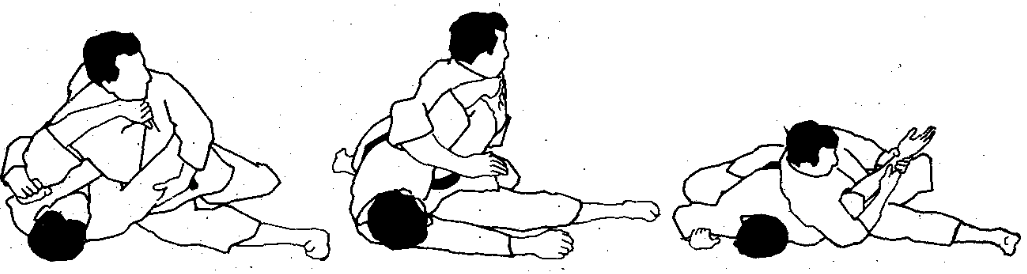 UDE-HISHIGI-HARA-GATAME (arm-overstrekken-buik-controle)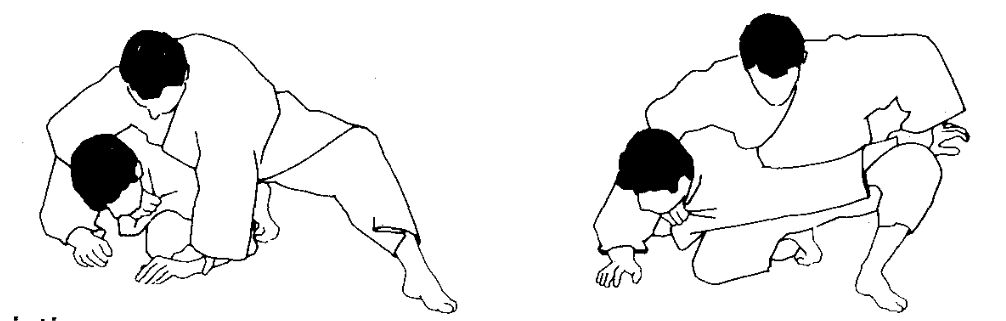 UDE-HISHIGI-ASHI-GATAME (arm-overstrekken-voet/been-controle)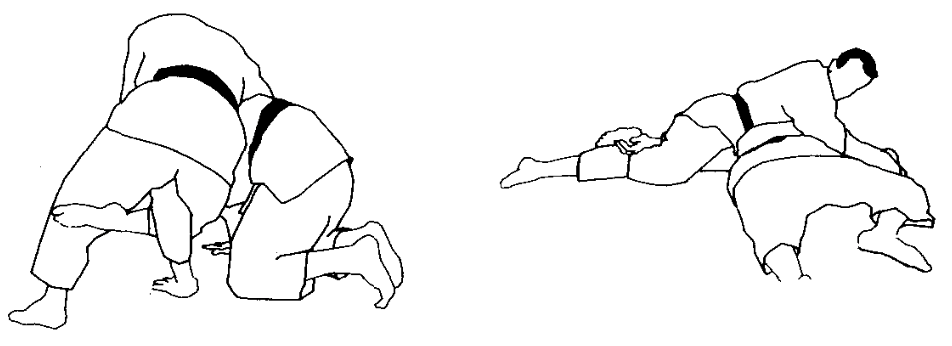 UDE-HISHIGI-SANKAKU-GATAME (arm-overstrekken-driehoeks-controle)Naamontleding van de wurgingen (zie ook hieronder "Japanse woordenschat").2 variaties per gewrichtstechniek.2 toepassingen in bijvoorbeeld omdraaitechniek.2 bevrijdingen uit deze gewrichtstechnieken.Schakelingen & TegenaanvalSchakelingen van worp naar houdgreepEnkele voorbeelden: O-SOTO-GARI dadelijk gevold door KESA-GATAME.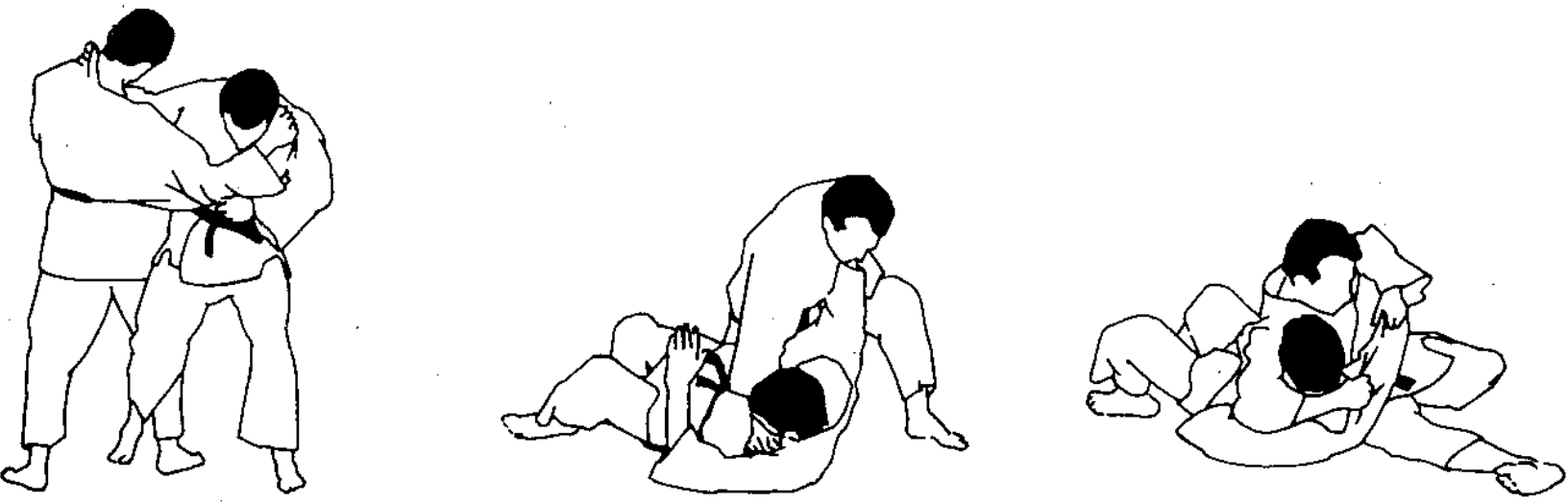 KOSHI-GURUMA dadelijk gevold door KESA-GATAME.UKI-GOSHI dadelijk gevold door KUZURE-KESA-GATAME.Schakelingen van worp naar worp. Enkele voorbeelden: IPPON-SEOI-NAGE dadelijk gevold door KO-UCHI-GARI. 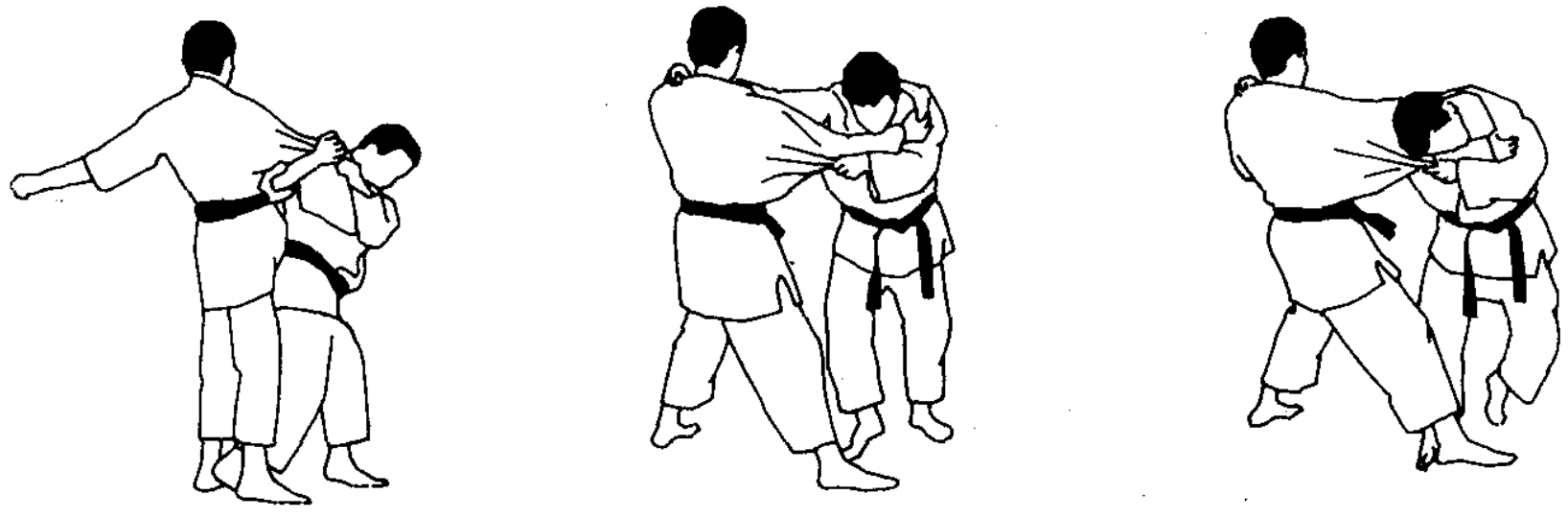 O-SOTO-GARI (links) dadelijk gevold door HIZA-GURUMA (rechts). HIZA-GURUMA (rechts) dadelijk gevold door O-SOTO-GARI (links).O-UCHI-GARI dadelijk gevold door HARAI-GOSHI. TSURI-KOMI-GOSHI dadelijk gevold door O-UCHI-GARI. HIZA-GURUMA (links) dadelijk gevold door SASAE-TSURI-KOMI-ASHI (rechts). HIZA-GURUMA dadelijk gevold door HARAI-GOSHI. Schakelingen van houdgreep naar houdgreepEnkele voorbeelden: KESA-GATAME (HON)  gevolgd doorKUZURE-KESA-GATAME   gevolgd doorUSHIRO-GESA-GATAME (rechts)   gevolgd doorKUZURE-KAMI-SHIHO-GATAME   gevolgd doorKAMI-SHIHO-GATAME   gevolgd doorUSHIRO-GESA-GATAME (links)   gevolgd doorYOKO-SHIHO-GATAME (links)   gevolgd doorTATE-SHIHO-GATAME   gevolgd doorGESA-GATAME (HON)   gevolgd doorKESA-GATAME (HON)   gevolgd doorKATA-GATAME  Schakelingen van worp naar gewrichtstechniekEnkele voorbeelden: O-SOTO-GARI dadelijk gevold door UDE-HISHIGI-JUJI-GATAME. IPPON-SEOI-NAGE dadelijk gevold door UDE-HISHIGI-JUJI-GATAME. Schakelingen van houdgreep naar gewrichtstechniekEnkele voorbeelden: KUZURE-KESA-GATAME dadelijk gevold door UDE-GARAMI. KESA-GATAME (HON) dadelijk gevold door UDE-HISHIGI-HIZA-GATAME.USHIRO-KESA-GATAME dadelijk gevold door UDE-HISHIGI-HIZA-GATAME. Tegenaanval op worpenEnkele voorbeelden: SASAE-TSURI-KOMI-ASHI (UKE) dadelijk gevolgd door SASAE-TSURI-KOMI-ASHI (TORI). O-SOTO-GARI (UKE) dadelijk gevolgd door O-SOTO-GARI (TORI). HIZA-GURUMA (UKE, links) dadelijk gevolgd door O-UCHI-GARI (TORI, rechts). Kanteltechnieken Met houdgreep als resultaat3 kanteltechnieken kunnen tonen als UKE in 4-puntensteun (verdedigingshouding) zit.(Voorbeelden uit de lessen)3 kanteltechnieken kunnen tonen als UKE op de buik (verdedigingshouding) ligt.(Voorbeelden uit de lessen)3 kanteltechnieken als TORI tussen de knieen zit van UKE die op de rug ligt. (Voorbeelden uit de lessen)Met gewrichtstechniek als resultaat3 kanteltechnieken kunnen tonen als UKE in 4-puntensteun (verdedigingshouding) zit. (Voorbeelden uit de lessen)3 kanteltechnieken kunnen tonen als UKE op de buik (verdedigingshouding) ligt.(Voorbeelden uit de lessen) 3 kanteltechnieken als TORI tussen de knieen zit van UKE die op de rug ligt.(Voorbeelden uit de lessen)Met wurgingstechniek als resultaat3 kanteltechnieken kunnen tonen als UKE in 4-puntensteun (verdedigingshouding) zit. (Voorbeelden uit de lessen)3 kanteltechnieken kunnen tonen als UKE op de buik (verdedigingshouding) ligt.(Voorbeelden uit de lessen) 3 kanteltechnieken als TORI tussen de knieen zit van UKE die op de rug ligt.(Voorbeelden uit de lessen)Vorm- en stijljudo (KATA) Openen en sluiten van NAGE-NO-KATAEerste reeks van de NAGE-NO-KATA zijnde KOSHI-WAZAUKI-GOSHIHARAI-GOSHITSURI-KOMI-GOSHITweede reeks van de NAGE-NO-KATA zijnde KOSHI-WAZAOKURI-ASHI-BARAISASAE-TSURI-KOMI-ASHIUCHI-MATAJapanse woordenschatHulpbronnen Op de website van onze club (www.jcsinttruiden.be) kan je terecht voor  alle informatie die nodig is om een succesvol examen af te leggen.  Maak eerst een account aan op de website om toegang te krijgen tot deze gegevensbronnen. Naast de vele video elementen van alle Kodokan technieken kan je hier ook terecht voor verschillende naslagwerken en weetjes van het judo. Aarzel niet om één van de trainers om verdere uitleg of verduidelijking te vragen. De trainers en het bestuur van JC Sint-Truiden wensen je véél succes!Japanse termVertaling"Hajime""Start!""Hansokumake"Groot strafpunt met diskwalificatie tot gevolg"Ippon"Score - één punt"Maitta""Ik geef op!""Matte""Stop!""Osaekomi""Houdgreep!""Rei""Groet!""Shido"Klein strafpunt"Sono-Mama""Niet meer bewegen!""Sore-Made""Einde!""Toketa""Houdgreep verbroken!""Waza-ari-awasete-ippon"Score - Ippon door 2 halve punten"Waza-ari"Score - half punt"Yoshi""Ga door!""Yuko"Score - klein voordeelAshiVoet of beenAyumi-AshiWandelende voet (manier van verplaatsen)DeVooruitkomen / VooruitkomendeDojoJudozaalEriKraagGaramiOprollenGariMaaienGatameControlerenGeikoOefeningGurumaWiel of radGyakuOmgekeerdHaVleugelHadakaNaakt, blootHaneVerende / VeerHaraBuikHarai/BaraiVegen, vegendeHidariLinksHishigiOverstrekkenHizaKnieHonGewoon, natuurlijk of fundamenteelJigo taiVerdedigende lichaamshoudingJigoro KanoUitvinder van judoJujiGekruistKamiVan boven af (hoofdeinde)KansetsuGewrichtKataHeeft meerdere betekenissen : schouder, éénzijdig en vormKesa, GesaFlank, zijkant van het lichaamKoKleinKodokanEertse judoschool in JapanKomiTegenKoshi, GoshiHeupKumikataGrip, manier van vast grijpenKuzureVariatie of veranderingKuzushiEvenwichtsverbrekingMaeVoorwaartsMakuraHoofdkussenMataDijMigiRechtsMoroteMet 2 handenNageWerpenNamiNormaal, gewoonOGrootObiGordelOkuriZenden/SturenOtoshiLaten vallenRandoriVrije oefeningRyoBeide / paarSabakiDraaienSankakuDriehoekSasaeBlokkerenSeoiOp de rug nemen (rugzak)Shiho4 PuntensteunShime/JimeWurgingShizen taiNatuurlijke lichaamshoudingSotoBuitenwaarts (buitenkant van UKE's benen)TaiLichaamTatamiJudomatTateIn het verlengde (verlengen)TeHandToriHij die techniek uitvoertTsugi-ashiVolgende-voetTsuriHeffenUchiBinnenwaarts (binnenkant van UKE's benen)UdeArmUkeHij die ondergaat, partnerUkemiValbreken (verzachten van de val)UkiDrijvende, vlottende, zwevendeUraTegengesteldUshiroAchterwaartsWakiOkselWazaTechniekYokoZijwaarts